Toelichtingsnota:De gemeenteraad is verplicht bij de aanvang van zijn zittingsperiode zijn werking nader te regelen in een huishoudelijk reglement (HHR). Het DLB geeft aan welke aangelegenheden de raad in dit reglement moet regelen. Uiteraard kan de gemeenteraad ook andere onderwerpen aangaande zijn werking daarin opnemen. Het HHR kan enkel aanvullende bepalingen bevatten omtrent de werking van de raad. Het mag geen afbreuk doen aan de wettelijke regeling voor de werking van de GR.“Art. 38. De gemeenteraad stelt bij de aanvang van de zittingsperiode een huishoudelijk reglement vast waarin aanvullende maatregelen worden opgenomen voor de werking van de raad en waarin minstens bepalingen worden opgenomen over:1° de vergaderingen waarvoor presentiegeld wordt verleend, het bedrag van het presentiegeld en de nadere regels voor de eventuele terugbetaling van specifieke kosten die verband houden met de uitoefening van het mandaat van gemeenteraadslid of lid van het college van burgemeester en schepenen;2° de wijze van verzending van de oproeping en de terbeschikkingstelling van het dossier aan de gemeenteraadsleden, alsook de wijze waarop de algemeen directeur of de door hem aangewezen personeelsleden, aan de raadsleden die erom verzoeken, technische inlichtingen verstrekken over die stukken;3° de wijze waarop de plaats, de dag, het tijdstip en de agenda van de vergaderingen van de gemeenteraad openbaar worden gemaakt;4° de voorwaarden voor het inzagerecht en het recht van afschrift voor gemeenteraadsleden en de voorwaarden voor het bezoekrecht aan de instellingen en diensten die de gemeente opricht en beheert;5° de voorwaarden waaronder de gemeenteraadsleden hun recht uitoefenen om aan de burgemeester en aan het college van burgemeester en schepenen mondelinge en schriftelijke vragen te stellen;6° de wijze van notulering en de wijze waarop de notulen en het zittingsverslag van de vorige vergadering ter beschikking worden gesteld van de gemeenteraadsleden;7° de nadere regels voor de samenstelling en de werking van de commissies en de fracties;8° de wijze waarop en de persoon door wie de stukken van de gemeente, vermeld in artikel 279, worden ondertekend;9° de nadere voorwaarden waaronder het recht om verzoekschriften in te dienen, wordt uitgeoefend, en de wijze waarop de verzoekschriften worden behandeld;10° de wijze van het ter kennis brengen van de beslissingen, vermeld in artikel 50, vijfde lid.De gemeenteraad kan het huishoudelijk reglement op elk moment wijzigen.”GemeenteraadOCMW-raadBIJEENROEPING BIJEENROEPINGArt. 1, § 1.De gemeenteraad vergadert zo dikwijls als de zaken die tot zijn bevoegdheid behoren het vereisen en ten minste tienmaal per jaar.In de mate van het mogelijke worden de data van de raad, voor een gans jaar, door de voorzitter van de gemeenteraad vastgelegd en aan de raadsleden  meegedeeld. Eventuele wijzigingen worden zo snel mogelijk meegedeeld.  
(art. 18 DLB)Art. 1, § 1.De OCMW-raad vergadert zo dikwijls als de zaken die tot zijn bevoegdheid behoren het vereisen en ten minste tienmaal per jaar.In de mate van het mogelijke worden de data van de raad, voor een gans jaar, door de voorzitter van de gemeenteraad vastgelegd en aan de raadsleden  meegedeeld. Eventuele wijzigingen worden zo snel mogelijk meegedeeld. (art. 18, volgens art. 74 DLB)§ 2.De voorzitter van de gemeenteraad beslist tot bijeenroeping van de gemeenteraad en stelt de agenda van de vergadering op.De voorzitter kan de gemeente- en OCMW-raad bijeenroepen door een gezamenlijke oproeping met als bedoeling de vergaderingen aansluitend te laten doorgaan.  Hierbij stelt de voorzitter voor gemeente en OCMW duidelijk onderscheiden agenda’s op.(art. 19 en 20 DLB)§ 2.De voorzitter van de OCMW-raad beslist tot bijeenroeping van de OCMW-raad en stelt de agenda van de vergadering op.De voorzitter kan de gemeente- en OCMW-raad bijeenroepen door een gezamenlijke oproeping met als bedoeling de vergaderingen aansluitend te laten doorgaan.  Hierbij stelt de voorzitter voor gemeente en OCMW duidelijk onderscheiden agenda’s op.(art. 19 en 20, volgens art. 74 DLB)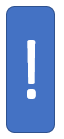 § 3.De raadsleden worden enkel via elektronische weg (e-mail) opgeroepen tot de raadsvergadering. Een mailbericht, met verwijzing naar het digitaal platform waarop alle nodige stukken ter beschikking zijn, wordt naar het @anzegem.be adres van de raadsleden verstuurd. De dossiers die betrekking hebben op de agenda worden ter beschikking gesteld op de wijze voorzien in art. 9, §1 van dit reglement.Raadsleden die dit wensen, kunnen gratis een papieren versie van de oproeping of toelichtingsnota genereren op een gemeentelijk fotokopieerapparaat tijdens het voorziene voorbehouden tijdstip voor inzagerecht of op afspraak (via de algemeen directeur of clusterhoofd Personeel en Organisatie). Een originele oproeping/toelichtingsnota zal op de secretarie ter beschikking zijn om gekopieerd te worden door het raadslid.§ 3.De raadsleden worden enkel via elektronische weg (e-mail) opgeroepen tot de raadsvergadering. Een mailbericht, met verwijzing naar het digitaal platform waarop alle nodige stukken ter beschikking zijn, wordt naar het @anzegem.be adres van de raadsleden verstuurd. De dossiers die betrekking hebben op de agenda worden ter beschikking gesteld op de wijze voorzien in art. 9, §1 van dit reglement.Raadsleden die dit wensen, kunnen gratis een papieren versie van de oproeping of toelichtingsnota genereren op een gemeentelijk fotokopieerapparaat tijdens het voorziene voorbehouden tijdstip voor inzagerecht of op afspraak (via de algemeen directeur of clusterhoofd Personeel en Organisatie). Een originele oproeping/toelichtingsnota zal op de secretarie ter beschikking zijn om gekopieerd te worden door het raadslid.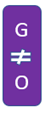 § 4.De voorzitter van de gemeenteraad moet de gemeenteraad bijeenroepen op verzoek van: 1° een derde van de zittinghebbende leden; 2° een vijfde van de zittinghebbende leden als zes weken na de datum van de vorige gemeenteraad nog geen bijeenroeping is gebeurd. De periode van zes weken wordt geschorst van 11 juli tot en met 15 augustus;3° het college van burgemeester en schepenen; 4° de burgemeester voor zover het verzoek uitsluitend betrekking heeft op de eigen bevoegdheden van de burgemeester.In hun schriftelijke aanvraag aan de algemeen directeur moeten de aanvragers de agenda vermelden, met voor elk punt een toegelicht voorstel van beslissing, en de datum en het uur van de beoogde vergadering. De algemeen directeur bezorgt vervolgens de voorstellen aan de gemeenteraadsvoorzitter. Deze aanvraag moet ingediend worden, zodanig dat de voorzitter de oproepingstermijnen bepaald in art. 2 van dit reglement, kan nakomen. De voorzitter roept de vergadering bijeen op de voorgestelde datum en het aangewezen uur en met de voorgestelde agenda.(art. 19 en art. 67 DLB)§ 4.De voorzitter van de OCMW-raad moet de OCMW-raad bijeenroepen op verzoek van: 1° een derde van de zittinghebbende leden; 2° een vijfde van de zittinghebbende leden als zes weken na de datum van de vorige raad nog geen bijeenroeping is gebeurd. De periode van zes weken wordt geschorst van 11 juli tot en met 15 augustus;3° het vast bureau. In hun schriftelijke aanvraag aan de algemeen directeur moeten de aanvragers de agenda vermelden, met voor elk punt een toegelicht voorstel van beslissing, en de datum en het uur van de beoogde vergadering. De algemeen directeur bezorgt vervolgens de voorstellen aan de voorzitter van de OCMW-raad. Deze aanvraag moet ingediend worden, zodanig dat de voorzitter de oproepingstermijnen bepaald in art. 2 van dit reglement, kan nakomen. De voorzitter roept de vergadering bijeen op de voorgestelde datum en het aangewezen uur en met de voorgestelde agenda. (art. 19, volgens art. 74 DLB)Art. 2, § 1. De oproeping (of gezamenlijke oproeping) wordt tenminste acht dagen vóór de dag van de vergadering bezorgd aan de gemeenteraadsleden.(art. 20 DLB)Art. 2, § 1. De oproeping (of gezamenlijke oproeping) wordt tenminste acht dagen vóór de dag van de vergadering bezorgd aan de OCMW-raadsleden.(art. 20, volgens art. 74 DLB)In spoedeisende gevallen kan gemotiveerd van deze oproepingsperiode worden afgeweken.Een gezamenlijke oproeping in spoedeisende gevallen kan enkel als er zowel voor de gemeenteraad als de OCMW-raad spoedeisende punten zijn.(art. 19, 20 en art. 67 DLB)In spoedeisende gevallen kan gemotiveerd van deze oproepingsperiode worden afgeweken.Een gezamenlijke oproeping in spoedeisende gevallen kan enkel als er zowel voor de gemeenteraad als de OCMW-raad spoedeisende punten zijn.(art. 19 en 20, volgens art. 74 DLB)§ 2.  De oproeping vermeldt in elk geval de plaats, de dag, het tijdstip en de agenda van de vergadering en bevat een toegelicht voorstel van beslissing bij elk agendapunt. De agendapunten moeten voldoende duidelijk omschreven zijn.Een gezamenlijke oproeping bevat duidelijk onderscheiden agenda’s voor de gemeenteraad en de OCMW-raad.(art.20 DLB)§ 2.  De oproeping vermeldt in elk geval de plaats, de dag, het tijdstip en de agenda van de vergadering en bevat een toegelicht voorstel van beslissing bij elk agendapunt. De agendapunten moeten voldoende duidelijk omschreven zijn.Een gezamenlijke oproeping bevat duidelijk onderscheiden agenda’s voor de gemeenteraad en de OCMW-raad.(art.20 DLB)Art. 3, § 1.Gemeenteraadsleden kunnen uiterlijk vijf dagen vóór de vergadering punten aan de agenda van de gemeenteraad toevoegen. Hiertoe bezorgen ze hun toegelicht voorstel van beslissing aan de algemeen directeur, die de voorstellen bezorgt aan de gemeenteraadsvoorzitter. Noch een lid van het college van burgemeester en schepenen, noch het college als orgaan, kan van deze mogelijkheid gebruik maken.(art. 21 DLB)Art. 3, § 1.OCMW-raadsleden kunnen uiterlijk vijf dagen vóór de vergadering punten aan de agenda van de OCMW-raad toevoegen. Hiertoe bezorgen ze hun toegelicht voorstel van beslissing aan de algemeen directeur, die de voorstellen bezorgt aan de voorzitter van de OCMW-raad. Noch een lid van het vast bureau, noch het vast bureau als orgaan, kan van deze mogelijkheid gebruik maken.(art. 21, volgens art. 74 DLB)§ 2.De algemeen directeur deelt de aanvullende agendapunten zoals vastgesteld door de voorzitter van de gemeenteraad onmiddellijk mee aan de gemeenteraadsleden, samen met de bijbehorende toegelichte voorstellenDe aanvullende agenda evenals het toegelicht voorstel van beslissing wordt op e-notulen geplaatst en de gemeenteraadsleden worden hiervan per e-mail verwittigd. Dit geldt als officiële inkennisstelling.   (art. 21 DLB)§ 2.De algemeen directeur deelt de aanvullende agendapunten zoals vastgesteld door de voorzitter van de OCMW-raad onmiddellijk mee aan de OCMW-raadsleden, samen met de bijbehorende toegelichte voorstellen.De aanvullende agenda evenals het toegelicht voorstel van beslissing wordt op e-notulen geplaatst en de gemeenteraadsleden worden hiervan per e-mail verwittigd. Dit geldt als officiële inkennisstelling.   (art. 21, volgens art. 74 DLB)Art. 4, § 1.De vergaderingen van de gemeenteraad zijn in principe openbaar.(art. 28, §1 DLB)Art. 4, § 1.De vergaderingen van de OCMW-raad zijn in principe openbaar.(art. 28, §1 DLB, volgens art. 74 DLB))§ 2.De vergadering is niet openbaar als:1° het om aangelegenheden gaat die de persoonlijke levenssfeer raken. Zodra een dergelijk punt aan de orde is, beveelt de voorzitter de behandeling in besloten vergadering;2° de gemeenteraad met twee derde van de aanwezige leden en op gemotiveerde wijze beslist tot behandeling in besloten vergadering, in het belang van de openbare orde of op grond van ernstige bezwaren tegen de openbaarheid.(art. 28, §1 DLB)§ 2.De vergadering is niet openbaar als:1° het om aangelegenheden gaat die de persoonlijke levenssfeer raken. Zodra een dergelijk punt aan de orde is, beveelt de voorzitter de behandeling in besloten vergadering;2° de OCMW-raad met twee derde van de aanwezige leden en op gemotiveerde wijze beslist tot behandeling in besloten vergadering, in het belang van de openbare orde of op grond van ernstige bezwaren tegen de openbaarheid.(art. 28, §1 volgens art. 74 DLB)De vergaderingen over de beleidsrapporten (=het meerjarenplan, de aanpassingen van het meerjarenplan en de jaarrekening) zijn in elk geval openbaar.(art. 249 DLB)De vergaderingen over de beleidsrapporten (=het meerjarenplan, de aanpassingen van het meerjarenplan en de jaarrekening) zijn in elk geval openbaar.(art. 249 DLB)Art. 5.De besloten vergadering kan enkel plaatsvinden na de openbare vergadering, uitgezonderd in tuchtzaken. Bij een gezamenlijke oproeping opent de voorzitter eerst de openbare zitting van de gemeenteraad, waarbij hij de vergadering van de gemeenteraad schorst nadat de agenda van het openbare deel afgewerkt is. Tijdens deze schorsing van de gemeenteraad opent de voorzitter de OCMW-raad waarna de agenda van de OCMW-raad volledig afgewerkt wordt. Na het sluiten van de vergadering van de OCMW-raad, opent de voorzitter het besloten deel van de gemeenteraad. Als tijdens de openbare vergadering van de gemeenteraad blijkt dat de behandeling van een punt in besloten zitting moet worden voortgezet, kan de openbare vergadering van de gemeenteraad, enkel met dit doel, worden onderbroken. Als tijdens de besloten vergadering van de gemeenteraad blijkt dat de behandeling van een punt in openbare zitting moet gebeuren, dan wordt dat punt opgenomen op de agenda van de eerstvolgende gemeenteraad. In geval van dringende noodzakelijkheid van het punt, of in geval van de eedaflegging van een personeelslid kan de besloten zitting, enkel met dat doel, worden onderbroken.(art. 28, §2 DLB)Art. 5.De besloten vergadering kan enkel plaatsvinden na de openbare vergadering, uitgezonderd in tuchtzaken. Bij een gezamenlijke oproeping opent de voorzitter eerst de openbare zitting van de gemeenteraad, waarbij hij de vergadering van de gemeenteraad schorst nadat de agenda van het openbare deel afgewerkt is. Tijdens deze schorsing van de gemeenteraad opent de voorzitter de OCMW-raad waarna de agenda van de OCMW-raad volledig afgewerkt wordt. Na het sluiten van de vergadering van de OCMW-raad, opent de voorzitter het besloten deel van de gemeenteraad.Als tijdens de openbare vergadering van de OCMW-raad blijkt dat de behandeling van een punt in besloten zitting moet worden voortgezet, kan de openbare vergadering van de OCMW-raad, enkel met dit doel, worden onderbroken. Als tijdens de besloten vergadering van de OCMW-raad blijkt dat de behandeling van een punt in openbare zitting moet gebeuren, dan wordt dat punt opgenomen op de agenda van de eerstvolgende OCMW-raad. In geval van dringende noodzakelijkheid van het punt, of in geval van de eedaflegging van een personeelslid kan de besloten zitting, enkel met dat doel, worden onderbroken.(art. 28, §2 volgens art. 74 DLB)Art. 6.De gemeenteraadsleden, alsmede alle andere personen die krachtens de wet of het decreet de besloten vergaderingen van de gemeenteraad bijwonen, zijn tot geheimhouding verplicht.(art. 29, §4 DLB)Art. 6.De OCMW-raadsleden, alsmede alle andere personen die krachtens de wet of het decreet de besloten vergaderingen van de OCMW-raad bijwonen, zijn tot geheimhouding verplicht.(art. 29, §4, volgens art. 74 DLB)Art. 7, § 1.Plaats, dag en uur van de gemeenteraadsvergadering en de agenda worden openbaar bekend gemaakt door publicatie op de webstek van de gemeente. Dit gebeurt uiterlijk acht dagen voor de vergadering. Art. 7, § 1.Plaats, dag en uur van de vergaderingen van de OCMW-raad en de agenda worden openbaar bekend gemaakt door publicatie op de webstek van de gemeente. Dit gebeurt uiterlijk acht dagen voor de vergadering.Indien raadsleden punten aan agenda toevoegen, wordt de aangepaste agenda binnen de 24 uur nadat hij is vastgesteld, op dezelfde wijze bekendgemaaktIn spoedeisende gevallen wordt de agenda uiterlijk 24 uur nadat hij is vastgesteld, en uiterlijk vóór de aanvang van de vergadering, op dezelfde wijze bekendgemaakt.(art. 22 DLB)Indien raadsleden punten aan agenda toevoegen, wordt de aangepaste agenda binnen de 24 uur nadat hij is vastgesteld, op dezelfde wijze bekendgemaaktIn spoedeisende gevallen wordt de agenda uiterlijk 24 uur nadat hij is vastgesteld, en uiterlijk vóór de aanvang van de vergadering, op dezelfde wijze bekendgemaakt.(art. 22, volgens art. 74 DLB)§ 2.De agenda van de vergadering van de raad worden bezorgd aan de lokale perscorrespondenten.§ 2.De agenda van de vergadering van de raad worden bezorgd aan de lokale perscorrespondenten.Art. 8, § 1.De gemeente maakt, aan iedere natuurlijke persoon en aan iedere rechtspersoon of groepering die erom verzoekt, de agenda van de gemeenteraad, openbaar door er inzage in te verlenen, er uitleg over te verschaffen of er een afschrift van te overhandigen overeenkomstig de regels in verband met openbaarheid van bestuur.Indien de agenda niet elektronisch kan bezorgd worden, wordt er betaling gevraagd voor de verstrekte kopieën.In geval van gemotiveerde aanvraag tot kopie en mits toelating verstrekt door het college van burgemeester en schepenen kunnen dossierstukken bezorgd worden aan geïnteresseerde burgers/groeperingen/organisaties/verenigingen/medewerkers lokale pers, doch steeds mits betaling voor de verstrekte kopieën.Art. 8, § 1.Het OCMW maakt, aan iedere natuurlijke persoon en aan iedere rechtspersoon of groepering die erom verzoekt, de agenda van de OCMW-raad, openbaar door er inzage in te verlenen, er uitleg over te verschaffen of er een afschrift van te overhandigen overeenkomstig de regels in verband met openbaarheid van bestuur. Indien de agenda niet elektronisch kan bezorgd worden, wordt er betaling gevraagd voor de verstrekte kopieën.In geval van gemotiveerde aanvraag tot kopie en mits toelating verstrekt door het vast bureau  kunnen dossierstukken bezorgd worden aan geïnteresseerde burgers/groeperingen/organisaties/verenigingen/medewerkers lokale pers, doch steeds mits betaling voor de verstrekte kopieën.§ 2. De beslissingen van de gemeenteraad worden door de burgemeester bekendgemaakt op de webstek van de gemeente zoals bepaald in art. 285 tot 287 van het decreet over het lokaal bestuur. § 2. De beslissingen van de OCMW-raad worden door de voorzitter van het vast bureau bekendgemaakt op de webstek van de gemeente zoals bepaald in art. 285 tot 287 van het decreet over het lokaal bestuur.Art. 9, §1.Voor elk agendapunt worden de dossiers, in het bijzonder de verklarende nota's, de feitelijke gegevens, de eventueel verleende adviezen en de ontwerpen van beslissing betreffende de op de agenda ingeschreven zaken, vanaf de verzending van de oproeping, op het extranet (toelichting en ontwerp notulen) en op papier (adviezen en andere verklarende nota’s, plannen edm) ter beschikking gehouden van de raadsleden.Van zodra de raadsleden toegang hebben tot het notuleringspakket e-notulen, worden deze stukken enkel via deze weg ter beschikking gehouden.Art. 9, §1.Voor elk agendapunt worden de dossiers, in het bijzonder de verklarende nota's, de feitelijke gegevens, de eventueel verleende adviezen en de ontwerpen van beslissing betreffende de op de agenda ingeschreven zaken, vanaf de verzending van de oproeping, op het extranet (toelichting en ontwerp notulen) en op papier (adviezen en andere verklarende nota’s) ter beschikking gehouden van de raadsleden.Van zodra de raadsleden toegang hebben tot het notuleringspakket e-notulen, worden deze stukken enkel via deze weg ter beschikking gehouden.§2.
In werking tot 31/12/2019Uiterlijk 14 dagen vóór de vergadering gedurende dewelke de gemeenteraad dient te beraadslagen over het budget, over een budgetwijziging, het meerjarenplan, de wijziging van het meerjarenplan of over de rekeningen, doet de voorzitter van de raad aan elk gemeenteraadslid een papieren exemplaar toekomen van het ontwerp van budget met inbegrip van de beleidsnota en de financiële nota, het ontwerp van budgetwijziging of van de rekeningen.Het ontwerp wordt overgemaakt zoals het zal onderworpen worden aan de beraadslagingen van de raad, in de voorgeschreven vorm en vergezeld van de bijlagen die vereist zijn voor zijn definitieve vaststelling, met uitzondering van de bewijsstukken, wat de rekeningen betreft.De beleidsrapporten omvatten tevens:Een lijst van de investeringsuitgaven, gerangschikt per actie, per beleidsitem en per algemene rekeningEen lijst van de investeringsontvangsten, gerangschikt per actie, per beleidsitem en per algemene rekeningEen lijst van de exploitatiebewegingen, gerangschikt per actie, per beleidsitem en per algemene rekeningIn werking vanaf 01/01/2020Elk ontwerp van meerjarenplan, aanpassingen van het meerjarenplan en jaarrekening, worden op papier en op zijn minst veertien dagen vóór de vergadering waarop het ontwerp besproken wordt aan ieder lid van de gemeenteraad bezorgd.De beleidsrapporten  van gemeente en OCMW vormen een geïntegreerd geheel. De beleidsrapporten omvatten het meerjarenplan, de aanpassingen aan het meerjarenplan en de jaarrekening en tevens:Een lijst van de investeringsuitgaven, gerangschikt per actie, per beleidsitem en per algemene rekeningEen lijst van de investeringsontvangsten, gerangschikt per actie, per beleidsitem en per algemene rekeningEen lijst van de exploitatiebewegingen, gerangschikt per actie, per beleidsitem en per algemene rekeningVanaf het ogenblik dat het ontwerp van het beleidsrapport bezorgd is aan de raadsleden, wordt aan hen ook de bijbehorende documentatie ter beschikking gesteld.Deze stukken worden op dezelfde wijze bezorgd aan de raadsleden zoals de oproeping in art. 1, §3 van dit reglement. Van zodra e-notulen geïmplementeerd is, worden deze stukken ook via deze weg ter beschikking gehouden.(art. 249 DLB)§2.
In werking tot 31/12/2019Uiterlijk 14 dagen vóór de vergadering gedurende dewelke de OCMW-raad dient te beraadslagen over het budget, over een budgetwijziging, het meerjarenplan, de wijziging van het meerjarenplan of over de rekeningen, doet de voorzitter van de raad aan elk OCMW-raadslid een papieren exemplaar toekomen van het ontwerp van budget met inbegrip van de beleidsnota en de financiële nota, het ontwerp van budgetwijziging of van de rekeningen.Het ontwerp wordt overgemaakt zoals het zal onderworpen worden aan de beraadslagingen van de raad, in de voorgeschreven vorm en vergezeld van de bijlagen die vereist zijn voor zijn definitieve vaststelling, met uitzondering van de bewijsstukken, wat de rekeningen betreftDe beleidsrapporten omvatten tevens:Een lijst van de investeringsuitgaven, gerangschikt per actie, per beleidsitem en per algemene rekeningEen lijst van de investeringsontvangsten, gerangschikt per actie, per beleidsitem en per algemene rekeningEen lijst van de exploitatiebewegingen, gerangschikt per actie, per beleidsitem en per algemene rekeningIn werking vanaf 01/01/2020Elk ontwerp van meerjarenplan, aanpassingen van het meerjarenplan en jaarrekening, worden op papier op zijn minst veertien dagen vóór de vergadering waarop het ontwerp besproken wordt aan ieder lid van de OCMW-raad bezorgd.De beleidsrapporten  van gemeente en OCMW vormen een geïntegreerd geheel. De beleidsrapporten omvatten het meerjarenplan, de aanpassingen aan het meerjarenplan en de jaarrekening en tevens:Een lijst van de investeringsuitgaven, gerangschikt per actie, per beleidsitem en per algemene rekeningEen lijst van de investeringsontvangsten, gerangschikt per actie, per beleidsitem en per algemene rekeningEen lijst van de exploitatiebewegingen, gerangschikt per actie, per beleidsitem en per algemene rekeningVanaf het ogenblik dat het ontwerp van het beleidsrapport bezorgd is aan de raadsleden, wordt aan hen ook de bijbehorende documentatie ter beschikking gesteld.Deze stukken worden op dezelfde wijze bezorgd aan de raadsleden zoals de oproeping in art. 1, §3 van dit reglement. Van zodra e-notulen geïmplementeerd is, worden deze stukken ook via deze weg ter beschikking gehouden.(art. 249 DLB)§ 3. Aan de raadsleden moet, op hun verzoek, door de algemeen directeur of de door hem aangewezen personeelsleden technische toelichting worden verstrekt over de stukken in de dossiers voor de vergadering van de gemeenteraad. Onder technische toelichting wordt verstaan het verstrekken van inlichtingen ter verduidelijking van de feitelijke gegevens die in de dossiers voorkomen en van het verloop van de procedure.De raadsleden richten hun verzoek per e-mail aan de algemeen directeur en aan het clusterhoofd Personeel en Organisatie.Op deze vraag wordt schriftelijk geantwoord tenzij het raadslid een mondelinge toelichting wenst. De mondelinge toelichting gebeurt tijdens de kantooruren tenzij anders wordt overeengekomen.(art. 20 DLB)§ 3. Aan de raadsleden moet, op hun verzoek, door de algemeen directeur of de door hem aangewezen personeelsleden technische toelichting worden verstrekt over de stukken in de dossiers voor de vergadering van de OCMW-raad. Onder technische toelichting wordt verstaan het verstrekken van inlichtingen ter verduidelijking van de feitelijke gegevens die in de dossiers voorkomen en van het verloop van de procedure.De raadsleden richten hun verzoek per e-mail aan de algemeen directeur en aan het clusterhoofd Personeel en Organisatie.Op deze vraag wordt schriftelijk geantwoord tenzij het raadslid een mondelinge toelichting wenst. De mondelinge toelichting gebeurt tijdens de kantooruren tenzij anders wordt overeengekomen.(art. 20, volgens art. 74 DLB)Art. 10, §1.De gemeenteraadsleden hebben het recht van inzage in alle dossiers, stukken en akten, ongeacht de drager, die het bestuur van de gemeente betreffen.(art. 29, §1 DLB)Art. 10, §1.De OCMW-raadsleden hebben het recht van inzage in dossiers, stukken en akten, ongeacht de drager die het bestuur van het OCMW betreffen. (art. 75 DLB)§2. De notulen van het college van burgemeester en schepenen worden, uiterlijk op dezelfde dag als de vergadering van het college volgend op deze waarop de notulen werden goedgekeurd, gepubliceerd op het digitaal platform (aanvankelijk extranet  via een e-mail aan de gemeenteraadsleden met een link naar het extranet van de gemeente en OCMW en later via e-notulen). De besluitenlijst van het college wordt binnen de 10 dagen op de gemeentelijke website geplaatst.(art. 50 DLB)§2. De notulen van het vast bureau worden, uiterlijk op dezelfde dag als de vergadering van het vast bureau volgend op deze waarop de notulen werden goedgekeurd, gepubliceerd op het digitaal platform (aanvankelijk extranet  via een e-mail aan de gemeenteraadsleden met een link naar het extranet van de gemeente en OCMW en later via e-notulen). De besluitenlijst van het vast bureau wordt binnen de 10 dagen op de gemeentelijke website geplaatst.(art. 83 DLB)§ 3.De briefwisseling gericht aan de voorzitter van de gemeenteraad en die bestemd is voor de gemeenteraad, wordt meegedeeld aan de gemeenteraadsleden.(art. 29, §1 DLB)§ 3.De briefwisseling gericht aan de voorzitter van de OCMW-raad en die bestemd is voor de OCMW-raad, wordt meegedeeld aan de OCMW-raadsleden.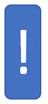 § 4.De raadsleden hebben via het extranet steeds toegang tot:Agenda, toelichting, besluitenlijst, notulen en zittingsverslag van de gemeenteraadDe agenda en de verslagen van de commissiesBesluitenlijst en notulen van het college van burgemeester en schepenen.Van zodra e-notulen in gebruik is, worden deze documenten enkel op e-notulen geplaatst.Van zodra het zittingsverslag van de gemeenteraad enkel een audioverslag betreft, dan wordt dit binnen de 10 dagen na de gemeenteraad waarop dit verslag betrekking heeft, op de website van de gemeente gepubliceerd, samen  met de lijst van de besluiten. § 4.De raadsleden hebben via het extranet steeds toegang tot:Agenda, toelichting, besluitenlijst, notulen en zittingsverslag van de OCMW-raadBesluitenlijst en notulen van het vast bureau.Van zodra e-notulen in gebruik is, worden deze documenten enkel op e-notulen geplaatst.Van zodra het zittingsverslag van de OCMW-raad enkel een audioverslag betreft, dan wordt dit binnen de 10 dagen na de gemeenteraad waarop dit verslag betrekking heeft, op de website van de gemeente gepubliceerd, samen  met de lijst van de besluiten. § 5.Alle andere documenten en dossiers dan die in art. 9 en art. 10, § 2 tot § 4, die betrekking hebben op het bestuur van de gemeente, kunnen door de raadsleden ter plaatse geraadpleegd worden.Het college bepaalt de dagen en uren evenals de locatie  waarop de raadsleden deze andere documenten kunnen raadplegen.Om het college in de mogelijkheid te stellen te onderzoeken of de gevraagde stukken of akten betrekking hebben op het bestuur van de gemeente, delen de raadsleden aan het college schriftelijk mee welke documenten zij wensen te raadplegen.De vraag  tot het inzien van  de bestuursdocumenten moet tegen de vrijdagmiddag 11u voorafgaand aan het college waarin de vraag behandeld wordt, ingediend zijn. Op dit moment wordt de agenda voor het college afgesloten.De raadsleden kunnen de stukken komen inzien op de dagen en uren en locatie die bepaald werden door het college en dit in de loop van de week die volgt op de vergadering van het college die de stukken aan het onderzoek onderwierp zoals voorzien in deze paragraaf. Tot nader order is dit op donderdagmorgen tussen 9u en 12u of op afspraak. Hiervoor wordt de schepenvergaderzaal voorbehouden.Het raadslid, dat de in deze § bedoelde stukken niet is komen raadplegen tijdens deze week, wordt geacht af te zien van inzage.Zolang er geen postregistratiesysteem voorhanden is, wordt inzage gegeven op papier. Digitale omgevingsdossiers kunnen echter louter digitaal worden geraadpleegd via het omgevingsloket.   Het gewenste onderdeel van het digitale dossier kan worden afgedrukt op papier mits voorafgaande aanvraag (om de gelegenheid te bieden eventuele privacy-clausules te onderzoeken).§ 5.Alle andere documenten en dossiers dan die in art. 9 en art. 10, § 2 tot § 4, die betrekking hebben op het bestuur van het OCMW, kunnen door de raadsleden ter plaatse geraadpleegd worden.Het vast bureau bepaalt de dagen en uren evenals de locatie waarop de raadsleden deze andere documenten kunnen raadplegen.Om het vast bureau in de mogelijkheid te stellen te onderzoeken of de gevraagde stukken of akten betrekking hebben op het bestuur van het OCMW, delen de raadsleden aan het vast bureau schriftelijk mee welke documenten zij wensen te raadplegen.De vraag tot het inzien  van de bestuursdocumenten moet tegen de vrijdagmiddag 11u voorafgaand aan het vast bureau waarin de vraag behandeld wordt, ingediend zijn. Op dit moment wordt de agenda voor het college afgesloten.De raadsleden kunnen de stukken komen inzien op de dagen en uren en locatie die bepaald werden door het vast bureau en dit in de loop van de week die volgt op de vergadering van het college die de stukken aan het onderzoek onderwierp zoals voorzien in deze paragraaf. Tot nader order is dit op donderdagmorgen tussen 9u en 12u of op afspraak.Hiervoor wordt de schepenvergaderzaal voorbehouden.Het raadslid, dat de in deze § bedoelde stukken niet is komen raadplegen tijdens deze week, wordt geacht af te zien van inzage.Zolang er geen postregistratiesysteem voorhanden is, wordt inzage gegeven op papier.§ 6.De gemeenteraadsleden kunnen een afschrift verkrijgen van die dossiers, stukken en akten. De vergoeding die eventueel wordt gevraagd voor het afschrift, mag in geen geval meer bedragen dan de kostprijs voor een kopie zoals bij retributie vastgelegd.(art. 29, §1 DLB)§ 6.De OCMW-raadsleden kunnen, behalve voor de dossiers die betrekking hebben op de persoonlijke levenssfeer van cliënten van het OCMW of hun onderhoudsplichtigen, een afschrift verkrijgen van die dossiers, stukken en akten. De vergoeding die eventueel wordt gevraagd voor het afschrift, mag in geen geval meer bedragen dan de kostprijs voor een kopie zoals bij retributie vastgelegd. (art. 75 DLB)§ 7.De gemeenteraadsleden hebben het recht de gemeentelijke instellingen en diensten die de gemeente opricht en beheert te bezoeken, ook de autonome gemeentebedrijven.De burelen van de medewerkers kunnen niet zonder toelating betreden worden door de raadsleden. Er moet minstens na het aankloppen, gewacht worden tot er een antwoord van de medewerker komt.Om het college in de mogelijkheid te stellen het bezoekrecht van gemeentelijke diensten en instellingen praktisch te organiseren, delen de raadsleden minstens acht werkdagen vooraf schriftelijk mee welke instelling zij willen bezoeken en op welke dag en welk uur.Tijdens het bezoek van een gemeentelijke inrichting mogen de raadsleden zich niet mengen in de werking. De raadsleden zijn op bezoek en gedragen zich als een bezoeker.Het bezoekrecht van de raadsleden mag slechts een louter informatief karakter hebben. Het doel van het bezoekrecht is immers enkel de raadsleden de mogelijkheid te bieden zich te informeren omtrent de gemeentelijke diensten en instellingen. Raadsleden mogen zich dan ook bij gelegenheid van de uitoefening van hun bezoekrecht niet in de plaats stellen van het college van burgemeester en schepenen en/of de algemeen directeur die belast zijn met respectievelijk het beheer van de gemeentelijke inrichtingen en de leiding over het personeel.Daaruit volgt dat het de raadsleden wel is toegestaan de activiteiten van de gemeentelijke diensten en instellingen bij te wonen doch dat zij niet het recht hebben opmerkingen te maken aan het personeel, opdrachten of onderrichtingen te geven. Eventuele opmerkingen kunnen de raadsleden wel tijdens de vergadering van de gemeenteraad voorleggen  of schriftelijk melden aan het college van burgemeester en schepenen .(art. 29, §2, §3 en §5 DLB)§ 7.De OCMW-raadsleden hebben het recht de instellingen van het OCMW en diensten die het OCMW opricht en beheert te bezoeken.De burelen kunnen niet zonder toelating betreden worden door de raadsleden. Er moet minstens na het aankloppen, gewacht worden tot er een antwoord van de medewerker komt.Om het vast bureau in de mogelijkheid te stellen het bezoekrecht van gemeentelijke diensten en instellingen  praktisch te organiseren, delen de raadsleden minstens acht werkdagen vooraf schriftelijk mee welke instelling zij willen bezoeken en op welke dag en welk uur.Tijdens het bezoek van een inrichting van het OCMW mogen de raadsleden zich niet mengen in de werking. De raadsleden zijn op bezoek en gedragen zich als een bezoeker.Het bezoekrecht van de raadsleden mag slechts een louter informatief karakter hebben. Het doel van het bezoekrecht is immers enkel de raadsleden de mogelijkheid te bieden zich te informeren omtrent de OCMW- diensten en instellingen. Raadsleden mogen zich dan ook bij gelegenheid van de uitoefening van hun bezoekrecht niet in de plaats stellen van het vast bureau en/of de algemeen directeur die belast zijn met respectievelijk het beheer van de OCMW- inrichtingen en de leiding over het personeel.Daaruit volgt dat het de raadsleden wel is toegestaan de activiteiten van de OCMW-diensten en -instellingen bij te wonen doch dat zij niet het recht hebben opmerkingen te maken aan het personeel, opdrachten of onderrichtingen te geven. Eventuele opmerkingen kunnen de raadsleden wel tijdens de vergadering van de OCMW-raad voorleggen of schriftelijk melden aan het vast bureau.(art. 29, §2, en §3, volgens art. 74 DLB)Art. 11. De gemeenteraadsleden hebben het recht aan het college van burgemeester en schepenen mondelinge en schriftelijke vragen te stellen. Daarvoor is geen toegelicht voorstel van beslissing nodig.Op schriftelijke vragen van raadsleden wordt binnen de maand na ontvangst schriftelijk geantwoord. Na afhandeling van de agenda van de openbare vergadering van de gemeenteraad kunnen de raadsleden mondelinge vragen stellen over gemeentelijke aangelegenheden, die niet op de agenda van de gemeenteraad staan. Op deze mondelinge vragen wordt ten laatste tegen of tijdens de volgende zitting geantwoord.(art. 31 DLB)Art. 11. De OCMW-raadsleden hebben het recht aan het vast bureau mondelinge en schriftelijke vragen te stellen. Daarvoor is geen toegelicht voorstel van beslissing nodig.Op schriftelijke vragen van raadsleden wordt binnen de maand na ontvangst schriftelijk geantwoord. Na afhandeling van de agenda van de openbare vergadering van de OCMW-raad kunnen de raadsleden mondelinge vragen stellen over aangelegenheden van het OCMW, die niet op de agenda van de OCMW-raad staan. Op deze mondelinge vragen wordt ten laatste tegen of tijdens de volgende zitting geantwoord.(art. 31, volgens art. 74 DLB)QUORUMQUORUMArt. 12.Art. 12.Art. 13, § 1.De gemeenteraad kan enkel beraadslagen of beslissen als de meerderheid van de zittinghebbende leden van de gemeenteraad aanwezig is. Indien een kwartier na het vastgestelde uur niet voldoende leden aanwezig zijn om geldig te kunnen beraadslagen, stelt de voorzitter vast dat de vergadering niet kan doorgaan.(art. 26 DLB)Art. 13, § 1.De OCMW-raad kan enkel beraadslagen of beslissen als de meerderheid van de zittinghebbende OCMW-raadsleden aanwezig is. Indien een kwartier na het vastgestelde uur niet voldoende leden aanwezig zijn om geldig te kunnen beraadslagen, stelt de voorzitter vast dat de vergadering niet kan doorgaan.(art. 26, volgens art. 74 DLB)§ 2.De gemeenteraad kan echter, als hij eenmaal bijeengeroepen is zonder dat het vereiste aantal leden aanwezig is, na een tweede oproeping, ongeacht het aantal aanwezige leden, op geldige wijze beraadslagen en beslissen over de onderwerpen die voor de tweede maal op de agenda voorkomen.In de oproep wordt vermeld dat het om een tweede oproeping gaat. In de tweede oproeping worden de bepalingen van artikel 26 van het decreet over het lokaal bestuur overgenomen.(art. 26 DLB)§ 2.De OCMW-raad kan echter, als hij eenmaal bijeengeroepen is zonder dat het vereiste aantal leden aanwezig is, na een tweede oproeping, ongeacht het aantal aanwezige leden, op geldige wijze beraadslagen en beslissen over de onderwerpen die voor de tweede maal op de agenda voorkomen.In de oproep wordt vermeld dat het om een tweede oproeping gaat. In de tweede oproeping worden de bepalingen van artikel 26 van het decreet over het lokaal bestuur overgenomen.(art. 26, volgens art. 74 DLB)WIJZE VAN VERGADERENWIJZE VAN VERGADERENArt. 14, §1.De voorzitter zit de vergaderingen van de gemeenteraad voor, en opent en sluit de vergaderingen.Op de voor de vergadering vastgestelde dag en uur en zodra voldoende leden aanwezig zijn om geldig te kunnen beraadslagen, verklaart de voorzitter de vergadering voor geopend.(art. 24 DLB)Art. 14, §1.De voorzitter zit de vergaderingen van de OCMW-raad voor, en opent en sluit de vergaderingen.Op de voor de vergadering vastgestelde dag en uur en zodra voldoende leden aanwezig zijn om geldig te kunnen beraadslagen, verklaart de voorzitter de vergadering voor geopend.(art. 24, volgens art. 74 DLB)§ 2.Het laten deelnemen van derde personen aan de vergadering is slechts toegelaten in de gevallen voorzien in het DLB. Buiten deze gevallen kunnen derden bij de behandeling van een bepaald agendapunt slechts toegelaten worden met het oog op het verstrekken van informatie, toelichtingen en/of technische adviezen inzake materies, waarin zij uit hoofde van hun vorming, kwalificatie en /of beroepservaring als deskundig worden erkend. Bovendien dienen zij door de voorzitter uitgenodigd te worden. Zij kunnen in geen geval deelnemen aan de besluitvorming.§ 2.Het laten deelnemen van derde personen aan de vergadering is slechts toegelaten in de gevallen voorzien in het DLB. Buiten deze gevallen kunnen derden bij de behandeling van een bepaald agendapunt slechts toegelaten worden met het oog op het verstrekken van informatie, toelichtingen en/of technische adviezen inzake materies, waarin zij uit hoofde van hun vorming, kwalificatie en /of beroepservaring als deskundig worden erkend. Bovendien dienen zij door de voorzitter uitgenodigd te worden. Zij kunnen in geen geval deelnemen aan de besluitvorming.Art. 15, §1.De voorzitter van de gemeenteraad geeft via de rubriek ‘vragen en mededelingen ‘kennis van de tot de raad gerichte verzoeken en doet alle mededelingen die de raad aanbelangen.De gemeenteraad vat daarna de behandeling aan van de punten die vermeld staan op de agenda, in de daardoor bepaalde volgorde, tenzij de raad er anders over beslist.Art. 15, §1.De voorzitter van de OCMW-raad geeft via de rubriek ‘vragen en mededelingen’  kennis van de tot de raad gerichte verzoeken en doet alle mededelingen die de raad aanbelangen.De OCMW-raad vat daarna de behandeling aan van de punten die vermeld staan op de agenda, in de daardoor bepaalde volgorde, tenzij de raad er anders over beslist.§ 2.Een punt dat niet op de agenda van de gemeenteraad voorkomt, mag niet in bespreking worden gebracht, behalve in spoedeisende gevallen.Tot spoedbehandeling kan enkel worden besloten door ten minste twee derde van de aanwezige leden. De namen van die leden en de motivering van de spoedeisendheid worden in de notulen vermeld.(art. 23 DLB)§ 2. Een punt dat niet op de agenda van de OCMW-raad voorkomt, mag niet in bespreking worden gebracht, behalve in spoedeisende gevallen.Tot spoedbehandeling kan enkel worden besloten door ten minste twee derde van de aanwezige leden. De namen van die leden en de motivering van de spoedeisendheid worden in de notulen vermeld.(art. 23, volgens art. 74 DLB)Art. 16, § 1.Nadat het agendapunt werd toegelicht, vraagt de voorzitter van de gemeenteraad welk lid aan het woord wenst te komen over het voorstel.De voorzitter verleent het woord naar de volgorde van de aanvragen en, ingeval van gelijktijdige aanvraag, naar de rangorde van de raadsleden.Art. 16, § 1.Nadat het agendapunt werd toegelicht, vraagt de voorzitter van de OCMW-raad welk lid aan het woord wenst te komen over het voorstel.De voorzitter verleent het woord naar de volgorde van de aanvragen en, ingeval van gelijktijdige aanvraag, naar de rangorde van de raadsleden.§ 2. Indien de gemeenteraad deskundigen wenst te horen, bepaalt de voorzitter van de raad wanneer ze aan het woord komen.De voorzitter kan aan de algemeen directeur vragen om toelichtingen te geven.§ 2. Indien de OCMW-raad deskundigen wenst te horen, bepaalt de voorzitter van de raad wanneer ze aan het woord komen.De voorzitter kan aan de algemeen directeur vragen om toelichtingen te geven.Art. 17.Het woord kan door de voorzitter niet geweigerd worden voor een rechtzetting van beweerde feiten.In de volgende gevallen en volgorde wordt het woord verleend bij voorrang op de hoofdvraag, waarvan de bespreking aldus wordt geschorst :1° om te vragen dat men niet zal besluiten;2° om de verdaging te vragen;3° om een punt te verwijzen naar een gemeenteraadscommissie;4° om voor te stellen dat een ander dan het in bespreking zijnde probleem bij voorrang zou behandeld worden;5° om te eisen dat het voorwerp van de beslissing concreet zou omschreven worden;6° om naar het reglement te verwijzen.Art. 17.Het woord kan door de voorzitter niet geweigerd worden voor een rechtzetting van beweerde feiten.In de volgende gevallen en volgorde wordt het woord verleend bij voorrang op de hoofdvraag, waarvan de bespreking aldus wordt geschorst :1° om te vragen dat men niet zal besluiten;2° om de verdaging te vragen;3° om voor te stellen dat een ander dan het in bespreking zijnde probleem bij voorrang zou behandeld worden;4° om te eisen dat het voorwerp van de beslissing concreet zou omschreven worden;5° om naar het reglement te verwijzen.Art. 18. De amendementen worden vóór de hoofdvraag en de subamendementen vóór de amendementen ter stemming gelegd.Art. 18. De amendementen worden vóór de hoofdvraag en de subamendementen vóór de amendementen ter stemming gelegd.Art. 19. Niemand mag onderbroken worden wanneer hij spreekt, behalve voor een verwijzing naar het reglement of voor een terugroeping tot de orde.Als een gemeenteraadslid, aan wie het woord werd verleend, afdwaalt van het onderwerp, kan alleen de voorzitter hem tot de behandeling van het onderwerp terugbrengen. Indien na een eerste verwittiging het lid verder van het onderwerp blijft afdwalen, kan hem het woord door de voorzitter ontnomen worden. Elk lid, dat in weerwil van de beslissing van de voorzitter, tracht aan het woord te blijven, wordt geacht de orde te verstoren.Dit geldt eveneens voor hen, die het woord nemen zonder het te hebben gevraagd en bekomen, en die aan het woord blijven in weerwil van het bevel van de voorzitter.Elk scheldwoord, elke beledigende uitdrukking en elke persoonlijke aantijging worden geacht de orde te verstoren.De leden hebben de mogelijkheid om grondige interventies te illustreren met projecties. Indien zij daarvan gebruik wensen te maken, verwittigen ze de algemeen directeur ten laatste de dag van de gemeenteraad voor 12u.Bij de behandeling van de ingediende vragen, krijgt het raadslid die de vraag heeft ingediend het woord om zijn vraag naar voor te brengen. De uiteenzetting van de vraag mag niet langer dan 5 minuten duren. Er wordt op de vraag geantwoord door de bevoegde schepen of burgemeester. Na het antwoord van de bevoegde schepen of de burgemeester dat max. 5 minuten mag in beslag nemen, mogen eerst de vraagsteller en vervolgens andere raadsleden het woord voeren, met elk een maximumspreektijd van 3 minuten. In voorkomend geval na het aanvullend antwoord van de bevoegde schepen of burgemeester en een slotwoord verklaart de voorzitter dat de vraag afgehandeld is.Op mondelinge vragen kan ofwel onmiddellijk geantwoord worden, ofwel schriftelijk en dit dan uiterlijk tegen de volgende raadszitting.Art. 19. Niemand mag onderbroken worden wanneer hij spreekt, behalve voor een verwijzing naar het reglement of voor een terugroeping tot de orde.Als een lid van de OCMW-raad, aan wie het woord werd verleend, afdwaalt van het onderwerp, kan alleen de voorzitter hem tot de behandeling van het onderwerp terugbrengen. Indien na een eerste verwittiging het lid verder van het onderwerp blijft afdwalen, kan hem het woord door de voorzitter ontnomen worden. Elk lid, dat in weerwil van de beslissing van de voorzitter, tracht aan het woord te blijven, wordt geacht de orde te verstoren.Dit geldt eveneens voor hen, die het woord nemen zonder het te hebben gevraagd en bekomen, en die aan het woord blijven in weerwil van het bevel van de voorzitter.Elk scheldwoord, elke beledigende uitdrukking en elke persoonlijke aantijging worden geacht de orde te verstoren.De leden hebben de mogelijkheid om grondige interventies te illustreren met projecties. Indien zij daarvan gebruik wensen te maken, verwittigen ze de algemeen directeur ten laatste de dag van de gemeenteraad voor 12u.Bij de behandeling van de ingediende vragen, krijgt het raadslid die de vraag heeft ingediend het woord om zijn vraag naar voor te brengen. De uiteenzetting van de vraag mag niet langer dan 5 minuten duren. Er wordt op de vraag geantwoord door de bevoegde schepen of burgemeester. Na het antwoord van de bevoegde schepen of de burgemeester dat max. 5 minuten mag in beslag nemen, mogen eerst de vraagsteller en vervolgens andere raadsleden het woord voeren, met elk een maximumspreektijd van 3 minuten In voorkomend geval na het aanvullend antwoord van de bevoegde schepen of burgemeester en een slotwoord verklaart de voorzitter dat de vraag afgehandeld is.Op mondelinge vragen kan ofwel onmiddellijk geantwoord worden, ofwel schriftelijk en dit dan uiterlijk tegen de volgende raadszitting.Art. 20, §1.De voorzitter is belast met de handhaving van de orde in de raadsvergadering. Van de handelingen die hij in dit verband stelt, wordt melding gemaakt in de notulen.Elk raadslid dat de orde verstoort, wordt door de voorzitter tot de orde teruggeroepen. Elk lid dat tot de orde werd teruggeroepen, mag zich verantwoorden, waarna de voorzitter beslist of de terugroeping tot de orde gehandhaafd of ingetrokken wordt.(art. 25 DLB)Art. 20, §1.De voorzitter is belast met de handhaving van de orde in de raadsvergadering. Van de handelingen die hij in dit verband stelt, wordt melding gemaakt in de notulen.Elk raadslid dat de orde verstoort, wordt door de voorzitter tot de orde teruggeroepen. Elk lid dat tot de orde werd teruggeroepen, mag zich verantwoorden, waarna de voorzitter beslist of de terugroeping tot de orde gehandhaafd of ingetrokken wordt.(art. 25, volgens art. 74 DLB)§ 2.De voorzitter kan, na een voorafgaande waarschuwing, elke toehoorder die openlijk tekens van goedkeuring of van afkeuring geeft of die op enigerlei wijze wanorde veroorzaakt, uit de zaal doen verwijderen.De voorzitter kan bovendien een proces-verbaal opmaken tegen die persoon en dat proces-verbaal bezorgen aan het openbaar ministerie met het oog op de eventuele vervolging van de betrokkene.(art. 25, volgens art. 74 DLB)§ 2.De voorzitter kan, na een voorafgaande waarschuwing, elke toehoorder die openlijk tekens van goedkeuring of van afkeuring geeft of die op enigerlei wijze wanorde veroorzaakt, uit de zaal doen verwijderen.De voorzitter kan bovendien een proces-verbaal opmaken tegen die persoon en dat proces-verbaal bezorgen aan het openbaar ministerie met het oog op de eventuele vervolging van de betrokkene.(art. 25, volgens art. 74 DLB)Art. 21.Geen enkel raadslid mag meer dan tweemaal het woord nemen over hetzelfde onderwerp, tenzij de voorzitter er anders over beslist.Art. 21.Geen enkel raadslid mag meer dan tweemaal het woord nemen over hetzelfde onderwerp, tenzij de voorzitter er anders over beslist.Art. 22.Wanneer de vergadering rumoerig wordt, zodat het normale verloop van de bespreking in het gedrang wordt gebracht, kondigt de voorzitter aan dat hij, bij voortzetting van het rumoer, de vergadering zal schorsen of sluiten.Indien de wanorde toch aanhoudt, schorst of sluit hij de vergadering. De leden van de raad moeten dan onmiddellijk de zaal verlaten.Van deze schorsing of sluiting wordt melding gemaakt in de notulen.Art. 22.Wanneer de vergadering rumoerig wordt, zodat het normale verloop van de bespreking in het gedrang wordt gebracht, kondigt de voorzitter aan dat hij, bij voortzetting van het rumoer, de vergadering zal schorsen of sluiten.Indien de wanorde toch aanhoudt, schorst of sluit hij de vergadering. De leden van de raad moeten dan onmiddellijk de zaal verlaten.Van deze schorsing of sluiting wordt melding gemaakt in de notulen.Art. 23.Nadat de leden voldoende aan het woord zijn geweest en indien hij oordeelt dat het agendapunt voldoende werd besproken, sluit de voorzitter de bespreking.Art. 23.Nadat de leden voldoende aan het woord zijn geweest en indien hij oordeelt dat het agendapunt voldoende werd besproken, sluit de voorzitter de bespreking. WIJZE VAN STEMMENWIJZE VAN STEMMENArt. 24, § 1.Voor elke stemming in de gemeenteraad omschrijft de voorzitter het voorwerp van de bespreking waarover de vergadering zich moet uitspreken of geeft hij het woord aan het bevoegde lid van het college van burgemeester en schepenen tot wiens bevoegdheid het punt behoort. Als het een punt, amendement of vraag van raadsleden betreft, kan dit punt, vraag of amendement door het raadslid in kwestie worden toegelicht.Art. 24, § 1.Voor elke stemming in de OCMW-raad omschrijft de voorzitter het voorwerp van de bespreking waarover de vergadering zich moet uitspreken of geeft hij het woord aan het bevoegde lid van het vast bureau tot wiens bevoegdheid het punt behoort. Als het een punt, amendement of vraag van raadsleden betreft, kan dit punt, vraag of amendement door het raadslid in kwestie worden toegelicht.§ 2.De beslissingen worden bij volstrekte meerderheid van de geldig uitgebrachte stemmen genomen. De volstrekte meerderheid is gelijk aan meer dan de helft van de stemmen, onthoudingen, blanco en ongeldige stemmen niet meegerekend. Bij staking van stemmen is het voorstel verworpen.  (art. 33 DLB)§ 2.De beslissingen worden bij volstrekte meerderheid van de geldig uitgebrachte stemmen genomen. De volstrekte meerderheid is gelijk aan meer dan de helft van de stemmen, onthoudingen, blanco en ongeldige stemmen niet meegerekend. Bij staking van stemmen is het voorstel verworpen.  (art. 33, volgens art. 74 DLB)Art. 25, §1.In werking tot  31/12/2019:De gemeenteraad stemt over het budget in het geheel en over de jaarrekeningen in hun geheel en over het meerjarenplan in zijn geheel.Elk lid kan echter de afzonderlijke stemming eisen voor één of meer artikelen of reeksen van artikelen die/zij aanwijst indien het om het budget gaat, of over één of meer artikelen of posten die hij/zij aanwijst indien het om de jaarrekeningen gaat. In dat geval mag over het geheel eerst gestemd worden na de stemming over het artikel of de artikelen, reeksen van artikelen of posten waarover geen enkel lid afzonderlijk wenst te stemmen en op de artikelen die reeds bij een afzonderlijke stemming zijn aangenomen.In werking vanaf 01/01/2020:De gemeenteraad stemt over het eigen deel van elk beleidsrapport.Nadat zowel de gemeenteraad als de OCMW-raad elk hun deel van het beleidsrapport hebben vastgesteld, keurt de gemeenteraad het deel van het beleidsrapport goed zoals vastgesteld door de OCMW-raad. Door die goedkeuring wordt het beleidsrapport in zijn geheel geacht definitief vastgesteld te zijn. De gemeenteraad kan het deel van het beleidsrapport zoals vastgesteld door de OCMW-raad niet goedkeuren als dat de financiële belangen van de gemeente bedreigt. In dat geval vervalt de eventuele vaststelling van het deel van het beleidsrapport zoals vastgesteld door de gemeenteraad.(art. 249, §3 DLB)Art. 25, §1.In werking tot  31/12/2019:De gemeenteraad stemt over het budget in het geheel en over de jaarrekeningen in hun geheel en over het meerjarenplan in zijn geheel.Elk lid kan echter de afzonderlijke stemming eisen voor één of meer artikelen of reeksen van artikelen die/zij aanwijst indien het om het budget gaat, of over één of meer artikelen of posten die hij/zij aanwijst indien het om de jaarrekeningen gaat. In dat geval mag over het geheel eerst gestemd worden na de stemming over het artikel of de artikelen, reeksen van artikelen of posten waarover geen enkel lid afzonderlijk wenst te stemmen en op de artikelen die reeds bij een afzonderlijke stemming zijn aangenomen.In werking vanaf 01/01/2020De OCMW-raad stemt over het eigen deel van elk beleidsrapport.(art. 249, §3 DLB)§ 2.De gemeenteraad stemt telkens over het geheel van het eigen deel van het beleidsrapport.In afwijking daarvan kan elk gemeenteraadslid de afzonderlijke stemming eisen over een of meer onderdelen die hij aanwijst in het gemeentelijke deel van het beleidsrapport.  In dat geval mag de gemeenteraad pas over het geheel van zijn deel van het beleidsrapport stemmen na de afzonderlijke stemming.Als deze afzonderlijke stemming tot gevolg heeft dat het ontwerp van beleidsrapport moet worden gewijzigd, wordt de stemming over het geheel verdaagd tot een volgende vergadering van de gemeenteraad. Als de OCMW-raad voordien zijn deel van het beleidsrapport al had vastgesteld, vervalt die vaststelling en stelt de OCMW-raad het gewijzigde ontwerp van beleidsrapport vast op een volgende vergadering.(art. 249, §4 DLB)§ 2.De OCMW-raad stemt telkens over het geheel van het eigen deel van het beleidsrapport.In afwijking daarvan kan elk lid van de OCMW-raad de afzonderlijke stemming eisen over een of meer onderdelen die hij aanwijst in het OCMW- deel van het beleidsrapport.  In dat geval mag de OCMW-raad pas over het geheel van zijn deel van het beleidsrapport stemmen na de afzonderlijke stemming.Als deze afzonderlijke stemming tot gevolg heeft dat het ontwerp van beleidsrapport moet worden gewijzigd, wordt de stemming over het geheel verdaagd tot een volgende vergadering van de OCMW-raad. Als de gemeenteraad voordien zijn deel van het beleidsrapport al had vastgesteld, vervalt die vaststelling en stelt de gemeenteraad het gewijzigde ontwerp van beleidsrapport vast op een volgende vergadering.(art. 249, §4 DLB)Art. 26, § 1.De leden van de gemeenteraad stemmen niet geheim, behalve in de gevallen bedoeld in § 4.(art. 34 DLB)Art. 26, § 1.De OCMW-raadsleden stemmen niet geheim, behalve in de gevallen bedoeld in § 4.(art. 34, volgens art. 74 DLB)§ 2.Er zijn drie mogelijke werkwijzen van stemmen:1° de elektronisch uitgebrachte naamstemming  (van zodra e-notulen geïmplementeerd is)2° de mondelinge stemming;3° de geheime stemming.§ 2.Er zijn drie mogelijke werkwijzen van stemmen:1° de elektronisch uitgebrachte naamstemming  (van zodra e-notulen geïmplementeerd is)2° de mondelinge stemming;3° de geheime stemming.§ 3.De gemeenteraadsleden stemmen elektronisch of mondeling behalve als een derde van de aanwezige leden een andere vorm stemming vraagt.Na toepassing van de eerste paragraaf van artikel 24 vraagt de voorzitter aan de raad of iedereen met het voorstel akkoord gaat. Indien hierop niemand de stemming vraagt, is het agendapunt met eenparigheid van stemmen goedgekeurd.(art. 34 DLB)§ 3.De OCMW-raadsleden stemmen elektronisch of mondeling behalve als een derde van de aanwezige leden de mondelinge stemming vraagt.Na toepassing van de eerste paragraaf van artikel 24 vraagt de voorzitter aan de raad of iedereen met het voorstel akkoord gaat. Indien hierop niemand de stemming vraagt, is het agendapunt met eenparigheid van stemmen goedgekeurd.(art. 34, volgens art. 74 DLB)§ 4. Over de volgende aangelegenheden wordt geheim gestemd:1° de vervallenverklaring van het mandaat van gemeenteraadslid en van schepen;2° het aanwijzen van de leden en het beëindigen van deze aanwijzing van de gemeentelijke bestuursorganen en van de vertegenwoordigers van de gemeente in overlegorganen en in de organen van andere rechtspersonen en feitelijke verenigingen;3° individuele personeelszaken.(art. 34 DLB)§ 4. Over de volgende aangelegenheden wordt geheim gestemd:1° de vervallenverklaring van het mandaat van lid van de OCMW-raad en van lid van het vast bureau;2° het aanwijzen van de leden en het beëindigen van deze aanwijzing van de bestuursorganen van het OCMW en van de vertegenwoordigers van het OCMW in overlegorganen en in de organen van andere rechtspersonen en feitelijke verenigingen;3° individuele personeelszaken.(art. 34, volgens art. 74 DLB)Art. 27.De elektronisch uitgebrachte naamstemming (via e-notulen) kan toegepast worden van zodra de raadsleden toegang hebben tot e-notulen.Art. 27. De elektronisch uitgebrachte naamstemming (via e-notulen) kan toegepast worden van zodra de raadsleden toegang hebben tot e-notulen.Art. 28, § 1. De mondelinge stemming geschiedt door, elk raadslid ‘ja’, ‘neen’ of ‘onthouding’ te laten uitspreken. Zij doen dat (met uitzondering van de voorzitter) in volgorde van de rangorde.Art. 28, § 1. De mondelinge stemming geschiedt door, elk raadslid ‘ja’, ‘neen’ of ‘onthouding’ te laten uitspreken. Zij doen dat (met uitzondering van de voorzitter) in volgorde van de rangorde.§2.De voorzitter stemt als laatste, behalve bij geheime stemming.Wanneer er na de stem van de voorzitter evenveel stemmen voor als tegen het voorstel zijn, dan is er staking van stemmen en is het voorstel verworpen (behalve in de gevallen van art. 31 van dit reglement). De stem van de voorzitter is niet doorslaggevend bij staking van stemmen.(art. 33 en 34 DLB)§2.De voorzitter stemt als laatste, behalve bij geheime stemming.Wanneer er na de stem van de voorzitter evenveel stemmen voor als tegen het voorstel zijn, dan is er staking van stemmen en is het voorstel verworpen (behalve in de gevallen van art. 31 van dit reglement). De stem van de voorzitter is niet doorslaggevend bij staking van stemmen.(art. 33 en 34, volgens art. 74 DLB)Art. 29.Voor een geheime stemming worden vooraf gemaakte stembriefjes gebruikt en wordt eenvormig schrijfgerief ter beschikking gesteld. Geheime stemming kan als volgt:de raadsleden stemmen ‘ja’, ‘neen’, onthouden zich of stemmen ongeldig. De onthouding gebeurt door het afgeven van een blancostembriefje. Ongeldig stemmen gebeurt door op meerdere personen te stemmen of op het stembiljet te schrijven of het te beschadigen op een of andere manier.Een lijst met in alfabetische volgorde de namen van de gemeenteraadsleden kan ook als stembiljet gebruikt worden. Eventueel kan ook een naam van een andere (dan een mandataris) kandidaat toegevoegd worden en kan de mogelijkheid voorzien worden om zelf een naam in te vullen indien er met geen enkele van de op de lijst aangebrachte kandidaten kan worden ingestemd. Op dergelijke lijst moet elke naam voorafgegaan zijn van een hokje waarin de raadsleden een kruisje kunnen plaatsen.Voor de stemming en de stemopneming is het bureau samengesteld uit de voorzitter en de jongste twee raadsleden. Ieder raadslid is gemachtigd de regelmatigheid van de stemopnemingen na te gaan.Art. 29.Voor een geheime stemming worden vooraf gemaakte stembriefjes gebruikt en wordt eenvormig schrijfgerief ter beschikking gesteld.Geheime stemming kan als volgt: de raadsleden stemmen ‘ja’, ‘neen’, onthouden zich of stemmen ongeldig. De onthouding gebeurt door het afgeven van een blancostembriefje. Ongeldig stemmen gebeurt door op meerdere personen te stemmen of op het stembiljet te schrijven of het te beschadigen op een of andere manier.Een lijst met in alfabetische volgorde de namen van de OCMW-raadsleden kan ook als stembiljet gebruikt worden. Eventueel kan ook een naam van een andere (dan een mandataris) kandidaat toegevoegd worden en kan de mogelijkheid voorzien worden om zelf een naam in te vullen indien er met geen enkele van de op de lijst aangebrachte kandidaten kan worden ingestemd. Op dergelijke lijst moet elke naam voorafgegaan zijn van een hokje waarin de raadsleden een kruisje kunnen plaatsenVoor de stemming en de stemopneming is het bureau samengesteld uit de voorzitter en de jongste twee raadsleden. Ieder raadslid is gemachtigd de regelmatigheid van de stemopnemingen na te gaan.Art. 30.Vooraleer tot de stemopneming over te gaan, wordt het aantal stembriefjes geteld. Stemt dit aantal niet overeen met het aantal raadsleden, die aan de stemming hebben deelgenomen, dan worden de stembriefjes vernietigd en wordt elk raadslid uitgenodigd opnieuw te stemmen.Art. 30.Vooraleer tot de stemopneming over te gaan, wordt het aantal stembriefjes geteld. Stemt dit aantal niet overeen met het aantal raadsleden, die aan de stemming hebben deelgenomen, dan worden de stembriefjes vernietigd en wordt elk raadslid uitgenodigd opnieuw te stemmen.Art. 31.Voor elke benoeming tot ambten, elke contractuele aanstelling, elke verkiezing en elke voordracht van kandidaten wordt tot een afzonderlijke stemming overgegaan. Als bij de benoeming, de contractuele aanstelling, de verkiezing of de voordracht van kandidaten de vereiste meerderheid niet wordt verkregen bij de eerste stemming, wordt opnieuw gestemd over de twee kandidaten die de meeste stemmen hebben behaald.Als bij de eerste stemming sommige kandidaten een gelijk aantal stemmen behaald hebben, dan wordt de jongste kandidaat tot de herstemming toegelaten. Personen worden benoemd, aangesteld, verkozen of voorgedragen bij volstrekte meerderheid van stemmen. Bij staking van stemmen heeft de jongste kandidaat de voorkeur.(art. 35 DLB)Art. 31.Voor elke benoeming tot ambten, elke contractuele aanstelling, elke verkiezing en elke voordracht van kandidaten wordt tot een afzonderlijke stemming overgegaan. Als bij de benoeming, de contractuele aanstelling, de verkiezing of de voordracht van kandidaten de vereiste meerderheid niet wordt verkregen bij de eerste stemming, wordt opnieuw gestemd over de twee kandidaten die de meeste stemmen hebben behaald.Als bij de eerste stemming sommige kandidaten een gelijk aantal stemmen behaald hebben, dan wordt de jongste kandidaat tot de herstemming toegelaten. Personen worden benoemd, aangesteld, verkozen of voorgedragen bij volstrekte meerderheid van stemmen. Bij staking van stemmen heeft de jongste kandidaat de voorkeur.(art. 35, volgens art. 74 DLB)NOTULEN EN ZITTINGSVERSLAGNOTULEN EN ZITTINGSVERSLAGArt. 32, §1.De notulen van de gemeenteraad vermelden, in chronologische volgorde, alle besproken onderwerpen, alsook het gevolg dat gegeven werd aan die punten waarover de gemeenteraad geen beslissing heeft genomen. Zij maken eveneens duidelijk melding van alle beslissingen. Behalve bij geheime stemming of bij unanimiteit, vermelden de notulen voor elk raadslid of hij voor of tegen het voorstel heeft gestemd of zich onthield.  (art. 278, §1 DLB)Art. 32, §1.De notulen van de OCMW-raad vermelden, in chronologische volgorde, alle besproken onderwerpen, alsook het gevolg dat gegeven werd aan die punten waarover de OCMW-raad geen beslissing heeft genomen. Zij maken eveneens duidelijk melding van alle beslissingen. Behalve bij geheime stemming of bij unanimiteit, vermelden de notulen voor elk raadslid of hij voor of tegen het voorstel heeft gestemd of zich onthield.  (art. 278, §1 DLB)§ 2.De zittingsverslagen van de vergaderingen van de gemeenteraad vermelden, in chronologische volgorde, alle besproken onderwerpen, de essentie van de tussenkomsten en van de mondeling en schriftelijk gestelde vragen en antwoorden. Zodoende is er de waarborg dat elk raadslid kan achterhalen welke tussenkomsten ze hebben gedaan en welke vragen ze hebben gesteld. Uiteraard is het correct gebruik van de micro een vereiste hiervoor. Het zittingsverslag wordt vervangen door een audio- of audiovisuele opname van de openbare zitting van de gemeenteraad van zodra er een performant systeem voorhanden is waarbij het :Duidelijk is wie er aan het woord is (de raadsleden dienen de micro te gebruiken)Er kan geselecteerd worden welk agendapunt men wil beluisteren of bekijkenEen raadslid kan vragen om in het zittingsverslag de rechtvaardiging van zijn stemgedrag op te nemen. (art. 278, §1 DLB)§ 2.De zittingsverslagen van de vergaderingen van de OCMW-raad vermelden, in chronologische volgorde, alle besproken onderwerpen, de essentie van de tussenkomsten en van de mondeling en schriftelijk gestelde vragen en antwoorden. Zodoende is er de waarborg dat elk raadslid kan achterhalen welke tussenkomsten het heeft gedaan en welke vragen hij heeft gesteld. Uiteraard is het correct gebruik van de micro een vereiste hierbij. Het zittingsverslag wordt vervangen door een audio- of audiovisuele opname van de openbare zitting van de OCMW-raad van zodra er een performant systeem voorhanden is waarbij het :Duidelijk is wie er aan het woord is (de raadsleden dienen de micro te gebruiken)Er kan geselecteerd worden welk agendapunt men wil beluisteren of bekijkenEen raadslid kan vragen om in het zittingsverslag de rechtvaardiging van zijn stemgedrag op te nemen.(art. 278, §1 DLB)§ 3.Als de gemeenteraad een aangelegenheid overeenkomstig artikel 4, §2 en artikel 5 van dit reglement in besloten vergadering behandelt, vermelden de notulen alleen de beslissingen en wordt er geen zittingsverslag opgesteld.(art. 278, §1 DLB)§ 3.Als de OCMW-raad een aangelegenheid overeenkomstig artikel 4, §2 en artikel 5 van dit reglement in besloten vergadering behandelt, vermelden de notulen alleen de beslissingen en wordt er geen zittingsverslag opgesteld.(art. 278, §1 DLB)Art. 33,  § 1.De notulen en het zittingsverslag van de vergadering van de gemeenteraad voor worden onder de verantwoordelijkheid van de algemeen directeur opgesteld overeenkomstig de bepalingen van artikel 277 en 278 van het decreet over het lokaal bestuur.(art. 32 DLB)Art. 33,  § 1.De notulen en het zittingsverslag van de vergadering van de OCMW-raad worden onder de verantwoordelijkheid van de algemeen directeur opgesteld overeenkomstig de bepalingen van artikel 277 en 278 van het decreet over het lokaal bestuur.(art. 32, volgens art. 74 DLB)§ 2.De notulen van de vorige vergadering zijn, behalve in spoedeisende gevallen, ten minste acht dagen voor de vergadering ter beschikking via het extranet en van zodra e-notulen toegepast wordt voor de mandatarissen, zullen de notulen enkel via deze weg ter beschikking worden gehouden. Het zittingsverslag is een audio-verslag en zal binnen de 10 dagen na de vergadering op de website van de gemeente gepubliceerd worden.(art. 32 DLB)§ 2.De notulen van de vorige vergadering zijn, behalve in spoedeisende gevallen, ten minste acht dagen voor de vergadering ter beschikking via het extranet en van zodra e-notulen toegepast wordt voor de mandatarissen, zullen de notulen enkel via deze weg ter beschikking worden gehouden. Het zittingsverslag is een audio-verslag en zal binnen de 10 dagen na de vergadering op de website van de gemeente gepubliceerd worden.(art. 32, volgens art. 74 DLB)§ 3.Elk gemeenteraadslid heeft het recht tijdens de vergadering opmerkingen te maken over de redactie van de notulen en het zittingsverslag van de vorige vergadering. Als die opmerkingen door de gemeenteraad worden aangenomen, worden de notulen en het zittingsverslag in die zin aangepast.Als er geen opmerkingen worden gemaakt, worden de notulen en het zittingsverslag als goedgekeurd beschouwd en worden ze door de voorzitter van de gemeenteraad en de algemeen directeur ondertekend. In het geval de gemeenteraad bij spoedeisendheid werd samengeroepen, kan de gemeenteraad beslissen om opmerkingen toe te laten op de eerstvolgende vergadering.(art. 32 DLB)§ 3.Elk lid van de OCMW-raad heeft het recht tijdens de vergadering opmerkingen te maken over de redactie van de notulen en het zittingsverslag van de vorige vergadering. Als die opmerkingen door de OCMW-raad worden aangenomen, worden de notulen en het zittingsverslag in die zin aangepast.Als er geen opmerkingen worden gemaakt, worden de notulen en het zittingsverslag als goedgekeurd beschouwd en worden ze door de voorzitter van de OCMW-raad en de algemeen directeur ondertekend. In het geval de OCMW-raad bij spoedeisendheid werd samengeroepen, kan de OCMW-raad beslissen om opmerkingen toe te laten op de eerstvolgende vergadering.(art. 32, volgens art. 74 DLB)§ 4.Zo dikwijls de gemeenteraad het gewenst acht, worden de notulen geheel of gedeeltelijk staande de vergadering opgemaakt en door algemeen directeur en de meerderheid van de aanwezige raadsleden ondertekend.(art. 32 DLB)§ 4.Zo dikwijls de OCMW-raad het gewenst acht, worden de notulen geheel of gedeeltelijk staande de vergadering opgemaakt en door algemeen directeur en de meerderheid van de aanwezige raadsleden ondertekend.(art. 32, volgens art. 74 DLB)Art. 34, § 1.De reglementen, beslissingen, akten, brieven en alle andere stukken worden ondertekend zoals bepaald in artikel 279 tot 283 van het decreet over het lokaal bestuur.Art. 34, § 1.De reglementen, beslissingen, akten, brieven en alle andere stukken worden ondertekend zoals bepaald in artikel 279 tot 283 van het decreet over het lokaal bestuur.§ 2.De stukken, die niet vermeld worden in artikel 279, §1 tot §3 en §5 van het decreet over het lokaal bestuur, worden ondertekend door de burgemeester en medeondertekend door de algemeen directeur. Zij kunnen deze bevoegdheid overdragen conform artikel 280 en artikel 283 van het decreet over het lokaal bestuur. (art. 279, § 6 DLB)§ 2.De stukken, die niet vermeld worden in artikel 279, §1 tot §5 van het decreet over het lokaal bestuur, worden ondertekend door de voorzitter van het vast bureau en medeondertekend door de algemeen directeur. Zij kunnen deze bevoegdheid overdragen conform artikel 280 en artikel 283 van het decreet over het lokaal bestuur. (art. 279, § 6 DLB)FRACTIESFRACTIESArt. 35.Het gemeenteraadslid of de gemeenteraadsleden die op eenzelfde lijst verkozen zijn, vormen één fractie. Een onderlinge vereniging tot één fractie of de vorming van twee fracties is mogelijk, uiterlijk op de installatievergadering, in de gevallen en op de wijze vastgelegd in art. 36, §2 van het decreet over het lokaal bestuur.Het huishoudelijk reglement legt ook de nadere regels voor de samenstelling en de werking van de fracties vast. Binnen de grenzen die de Vlaamse Regering bepaalt, wordt in het huishoudelijk reglement de financiering van de fracties opgenomen. Zie verder in art. 38, § 5 van dit reglement) . (art. 36 DLB)Art. 35In de OCMW-raad wordt niet gewerkt met fracties.(art. 74 DLB)RAADSCOMMISSIESRAADSCOMMISSIESArt. 36, §1.De gemeenteraad  richt  raadscommissies op die zijn samengesteld uit gemeenteraadsleden. De commissies hebben als taak het voorbereiden van de besprekingen in de gemeenteraadszittingen, het verlenen van advies en het formuleren van voorstellen over de wijze waarop vorm wordt gegeven aan de inspraak van de bevolking telkens als dat voor de beleidsvoering wenselijk wordt geacht. De commissies kunnen steeds deskundigen en belanghebbenden horen.De vaste commissies zijn:De raadscommissie Financiën en Algemene ZakenDe raadscommissie MensDe raadscommissie RuimteDe deontologische Commissie. De deontologische commissie heeft als opdracht het bestuderen van klachten betreffende gedrag dat tentoongespreid wordt door mandatarissen dat niet in overeenstemming is met de deontologische code én spreekt zich uit over een schending van de code. Ze geeft hiervan kennis aan de gemeenteraad, aan de OCMW-raad of aan het BCSD als het respectievelijk een klacht over een gemeenteraadslid betreft of een klacht over een OCMW-raadslid of een lid van het bijzonder comité voor de sociale dienst.De Tuchtcommissie(art. 37, § 1 DLB)§ 2.De gemeenteraad bepaalt per gemeenteraadscommissie het aantal leden. De mandaten in iedere commissie worden door de gemeenteraad evenredig verdeeld volgens eenzelfde berekeningswijze die de gemeenteraad vastlegt voor alle commissies. De berekeningswijze is als volgt: methode D’Hondt.De evenredigheid vereist in ieder geval dat de som van het aantal mandaten dat toekomt aan de fracties waarvan leden deel uitmaken van het college van burgemeester en schepenen steeds hoger is dan de som van het aantal mandaten dat toekomt aan de andere fracties. Elke fractie wijst de mandaten toe, die haar overeenkomstig deze berekeningswijze toekomen, door middel van een voordracht, gericht aan de voorzitter van de gemeenteraad. Als de voorzitter van de gemeenteraad voordrachten ontvangt voor meer kandidaten dan er mandaten te begeven zijn voor een fractie, dan worden de mandaten toegewezen volgens de volgorde van voorkomen op de akte van voordracht. (art. 37 § 3 DLB)§ 3.Tot de eerstvolgende volledige vernieuwing van de gemeenteraad wordt een fractie geacht eenzelfde aantal leden in de commissies te behouden. Indien één of meerdere leden verklaren niet meer te behoren tot de fractie kan dit lid niet meer zetelen, noch als lid van deze fractie, noch als lid van een andere fractie. Niettemin behouden deze fracties het oorspronkelijke aantal leden in de commissie.(art. 37 § 3 DLB)§ 4.Om ontvankelijk te zijn moet de akte van voordracht voor elk van de kandidaat-commissieleden ten minste ondertekend zijn door een meerderheid van de leden van de fractie waarvan het kandidaat-commissielid deel van uitmaakt. Indien de fractie van het kandidaat-commissielid slechts uit twee verkozenen bestaat, volstaat de handtekening van een van hen. Niemand kan meer dan een akte ondertekenen per beschikbaar mandaat voor de fractie.(art. 37 § 3 DLB)§ 5.Als ten gevolge van de toepassing van de evenredige vertegenwoordiging een fractie niet vertegenwoordigd is in een commissie, kan de fractie een raadslid aanwijzen dat als lid met raadgevende stem in de commissie zetelt.(art. 37 § 3 DLB)§ 6.Elke commissie wordt voorgezeten door een gemeenteraadslid. De leden van het college van burgemeester en schepenen kunnen geen voorzitter zijn van een commissie. De gemeenteraad duidt de voorzitters van de andere commissies aan. (art. 37 § 4 DLB)§ 7.De commissies worden door hun voorzitter bijeengeroepen. Een derde van de leden van de commissie kan de voorzitter vragen de commissie bijeen te roepen. De oproepingsbrief vermeldt de agenda en wordt naar alle raadsleden gestuurd. Deze informatie wordt eveneens bekendgemaakt aan het publiek door publicatie op de webstek van de gemeente. De commissies kunnen geldig vergaderen, ongeacht het aantal aanwezige leden.De vergaderingen van de commissies  zijn in principe openbaar onder dezelfde voorwaarden als voor de gemeenteraad (zie art. 4 t/m 6 van dit reglement).De leden van de commissies stemmen, zoals in de gemeenteraad, nooit geheim, behalve in de gevallen zoals in art. 26 §4 van dit reglement. De raadsleden kunnen, weliswaar zonder stemrecht, de vergaderingen van de commissies, waarvan zij geen deel uitmaken, bijwonen.Het ambt van secretaris van elke raadscommissie wordt waargenomen door een of meer personeelsleden van de gemeente, op voorstel van de algemeen directeur, aangewezen door het college van burgemeester en schepenen.§. 8.De tuchtcommissie vergadert besloten.In de mate dat er een tuchtcommissie wordt opgericht zal de werking als volgt zijn:De tuchtbevoegdheid van de gemeenteraad wordt ten aanzien van de algemeen  en de financieel directeur  uitgeoefend door een tuchtcommissie, die proportioneel wordt samengesteld overeenkomstig paragraaf 2 van dit artikel en waarvan de voorzitter wordt aangeduid overeenkomstig paragraaf 6 van dit artikel. De werking van de tuchtcommissie wordt als volgt geregeld.De tuchtcommissie wordt samengeroepen door de voorzitter, die tevens de agenda bepaalt, overeenkomstig de procedure zoals bepaald voor de bijeenroeping van de gemeenteraad. De tuchtcommissie vergadert telkens er agendapunten zijn of wanneer de meerderheid van de leden van de tuchtcommissie  de voorzitter daarom verzoekt.De oproeping vermeldt de agenda en wordt aan alle leden van de tuchtcommissie bezorgd: schriftelijk en aan huis, ten minste acht  dagen vóór de dag van de vergadering.    Voor elk agendapunt wordt het dossier dat erop betrekking heeft, ter inzage gelegd van de leden van de Tuchtcommissie vanaf het bezorgen van de agenda.  Het ambt van secretaris van de tuchtcommissie wordt waargenomen door een of meer ambtenaren van de gemeente aangewezen door het college van burgemeester en schepenen. De secretaris van de tuchtcommissie is belast met het opstellen van de notulen.De tuchtcommissie kan enkel beraadslagen of beslissen als de meerderheid van de zitting hebbende leden aanwezig is. Bij gebrek aan het vereiste quorum wordt art. 26, al. 2 en 3 van het decreet lokaal bestuur naar analogie toegepast.De artikelen 27, 29, 34 van het DLB zijn van overeenkomstige toepassing.De beraadslaging en de besluitvorming vinden plaats in besloten vergadering. De stemming is geheim.Het tuchtrechtelijk vervolgd personeelslid wordt gehoord in besloten vergadering, tenzij het de openbaarheid vraagt.Het verslag van de tuchtcommissie wordt aan alle leden van de tuchtcommissie bezorgd. De beslissingen, akten van de tuchtcommissie en alle andere stukken en briefwisseling die specifiek betrekking hebben op de tuchtcommissie worden ondertekend door de voorzitter van de tuchtcommissie en de secretaris van de tuchtcommissie.Art. 36In de OCMW-raad wordt niet gewerkt met raadscommissies.(art. 74 DLB)Art. 36, §1.De gemeenteraad  richt  raadscommissies op die zijn samengesteld uit gemeenteraadsleden. De commissies hebben als taak het voorbereiden van de besprekingen in de gemeenteraadszittingen, het verlenen van advies en het formuleren van voorstellen over de wijze waarop vorm wordt gegeven aan de inspraak van de bevolking telkens als dat voor de beleidsvoering wenselijk wordt geacht. De commissies kunnen steeds deskundigen en belanghebbenden horen.De vaste commissies zijn:De raadscommissie Financiën en Algemene ZakenDe raadscommissie MensDe raadscommissie RuimteDe deontologische Commissie. De deontologische commissie heeft als opdracht het bestuderen van klachten betreffende gedrag dat tentoongespreid wordt door mandatarissen dat niet in overeenstemming is met de deontologische code én spreekt zich uit over een schending van de code. Ze geeft hiervan kennis aan de gemeenteraad, aan de OCMW-raad of aan het BCSD als het respectievelijk een klacht over een gemeenteraadslid betreft of een klacht over een OCMW-raadslid of een lid van het bijzonder comité voor de sociale dienst.De Tuchtcommissie(art. 37, § 1 DLB)§ 2.De gemeenteraad bepaalt per gemeenteraadscommissie het aantal leden. De mandaten in iedere commissie worden door de gemeenteraad evenredig verdeeld volgens eenzelfde berekeningswijze die de gemeenteraad vastlegt voor alle commissies. De berekeningswijze is als volgt: methode D’Hondt.De evenredigheid vereist in ieder geval dat de som van het aantal mandaten dat toekomt aan de fracties waarvan leden deel uitmaken van het college van burgemeester en schepenen steeds hoger is dan de som van het aantal mandaten dat toekomt aan de andere fracties. Elke fractie wijst de mandaten toe, die haar overeenkomstig deze berekeningswijze toekomen, door middel van een voordracht, gericht aan de voorzitter van de gemeenteraad. Als de voorzitter van de gemeenteraad voordrachten ontvangt voor meer kandidaten dan er mandaten te begeven zijn voor een fractie, dan worden de mandaten toegewezen volgens de volgorde van voorkomen op de akte van voordracht. (art. 37 § 3 DLB)§ 3.Tot de eerstvolgende volledige vernieuwing van de gemeenteraad wordt een fractie geacht eenzelfde aantal leden in de commissies te behouden. Indien één of meerdere leden verklaren niet meer te behoren tot de fractie kan dit lid niet meer zetelen, noch als lid van deze fractie, noch als lid van een andere fractie. Niettemin behouden deze fracties het oorspronkelijke aantal leden in de commissie.(art. 37 § 3 DLB)§ 4.Om ontvankelijk te zijn moet de akte van voordracht voor elk van de kandidaat-commissieleden ten minste ondertekend zijn door een meerderheid van de leden van de fractie waarvan het kandidaat-commissielid deel van uitmaakt. Indien de fractie van het kandidaat-commissielid slechts uit twee verkozenen bestaat, volstaat de handtekening van een van hen. Niemand kan meer dan een akte ondertekenen per beschikbaar mandaat voor de fractie.(art. 37 § 3 DLB)§ 5.Als ten gevolge van de toepassing van de evenredige vertegenwoordiging een fractie niet vertegenwoordigd is in een commissie, kan de fractie een raadslid aanwijzen dat als lid met raadgevende stem in de commissie zetelt.(art. 37 § 3 DLB)§ 6.Elke commissie wordt voorgezeten door een gemeenteraadslid. De leden van het college van burgemeester en schepenen kunnen geen voorzitter zijn van een commissie. De gemeenteraad duidt de voorzitters van de andere commissies aan. (art. 37 § 4 DLB)§ 7.De commissies worden door hun voorzitter bijeengeroepen. Een derde van de leden van de commissie kan de voorzitter vragen de commissie bijeen te roepen. De oproepingsbrief vermeldt de agenda en wordt naar alle raadsleden gestuurd. Deze informatie wordt eveneens bekendgemaakt aan het publiek door publicatie op de webstek van de gemeente. De commissies kunnen geldig vergaderen, ongeacht het aantal aanwezige leden.De vergaderingen van de commissies  zijn in principe openbaar onder dezelfde voorwaarden als voor de gemeenteraad (zie art. 4 t/m 6 van dit reglement).De leden van de commissies stemmen, zoals in de gemeenteraad, nooit geheim, behalve in de gevallen zoals in art. 26 §4 van dit reglement. De raadsleden kunnen, weliswaar zonder stemrecht, de vergaderingen van de commissies, waarvan zij geen deel uitmaken, bijwonen.Het ambt van secretaris van elke raadscommissie wordt waargenomen door een of meer personeelsleden van de gemeente, op voorstel van de algemeen directeur, aangewezen door het college van burgemeester en schepenen.§. 8.De tuchtcommissie vergadert besloten.In de mate dat er een tuchtcommissie wordt opgericht zal de werking als volgt zijn:De tuchtbevoegdheid van de gemeenteraad wordt ten aanzien van de algemeen  en de financieel directeur  uitgeoefend door een tuchtcommissie, die proportioneel wordt samengesteld overeenkomstig paragraaf 2 van dit artikel en waarvan de voorzitter wordt aangeduid overeenkomstig paragraaf 6 van dit artikel. De werking van de tuchtcommissie wordt als volgt geregeld.De tuchtcommissie wordt samengeroepen door de voorzitter, die tevens de agenda bepaalt, overeenkomstig de procedure zoals bepaald voor de bijeenroeping van de gemeenteraad. De tuchtcommissie vergadert telkens er agendapunten zijn of wanneer de meerderheid van de leden van de tuchtcommissie  de voorzitter daarom verzoekt.De oproeping vermeldt de agenda en wordt aan alle leden van de tuchtcommissie bezorgd: schriftelijk en aan huis, ten minste acht  dagen vóór de dag van de vergadering.    Voor elk agendapunt wordt het dossier dat erop betrekking heeft, ter inzage gelegd van de leden van de Tuchtcommissie vanaf het bezorgen van de agenda.  Het ambt van secretaris van de tuchtcommissie wordt waargenomen door een of meer ambtenaren van de gemeente aangewezen door het college van burgemeester en schepenen. De secretaris van de tuchtcommissie is belast met het opstellen van de notulen.De tuchtcommissie kan enkel beraadslagen of beslissen als de meerderheid van de zitting hebbende leden aanwezig is. Bij gebrek aan het vereiste quorum wordt art. 26, al. 2 en 3 van het decreet lokaal bestuur naar analogie toegepast.De artikelen 27, 29, 34 van het DLB zijn van overeenkomstige toepassing.De beraadslaging en de besluitvorming vinden plaats in besloten vergadering. De stemming is geheim.Het tuchtrechtelijk vervolgd personeelslid wordt gehoord in besloten vergadering, tenzij het de openbaarheid vraagt.Het verslag van de tuchtcommissie wordt aan alle leden van de tuchtcommissie bezorgd. De beslissingen, akten van de tuchtcommissie en alle andere stukken en briefwisseling die specifiek betrekking hebben op de tuchtcommissie worden ondertekend door de voorzitter van de tuchtcommissie en de secretaris van de tuchtcommissie.Art. 36In de OCMW-raad wordt niet gewerkt met raadscommissies.(art. 74 DLB)VERGOEDINGEN RAADSLEDENVERGOEDINGEN RAADSLEDENArt. 37, §1Aan de gemeenteraadsleden, met uitzondering van de burgemeester en de schepenen, wordt presentiegeld verleend voor volgende vergaderingen waarop zij aanwezig zijn:1° de vergaderingen van de gemeenteraad;2° de vergaderingen van de gemeenteraadscommissies (incl. deze waarvoor raadsleden overeenkomstig art. 37, §3, vierde lid van het decreet over het lokaal bestuur zijn aangewezen als leden met raadgevende stem) en de afdelingen;3° de vergaderingen met de vertegenwoordigers van de intern verzelfstandigde agentschappen;4° de vergadering waarvoor men in principe recht op presentiegeld heeft, maar waarvoor het aanwezigheidsquorum niet werd bereikt;5° de vergaderingen die slechts gedeeltelijk werden bijgewoond; 6° de vergaderingen die werden hervat op een andere dag.(art. 17 §1 DLB en art. 15, lid 1 van het Besluit van de Vlaamse regering van 6 juli 2018 houdende het statuut van de lokale mandataris.)Art. 37, §1.Aan de OCMW-raadsleden, met uitzondering van de voorzitter en de leden van het vast bureau, wordt presentiegeld verleend voor volgende vergaderingen waarop zij aanwezig zijn:1° de vergaderingen van de OCMW-raad die niet aansluiten op de vergaderingen van de gemeenteraad. 2° de vergaderingen met de vertegenwoordigers van de intern verzelfstandigde agentschappen;3° de vergaderingen met de vertegenwoordigers van de verenigingen of vennootschappen voor maatschappelijk welzijn;4° de vergadering waarvoor men in principe recht op presentiegeld heeft, maar waarvoor het aanwezigheidsquorum niet werd bereikt;5° de vergaderingen die slechts gedeeltelijk werden bijgewoond; 6° de vergaderingen die werden hervat op een andere dag.(art. 73 DLB en art. 15, lid 2 van het Besluit van de Vlaamse regering van 6 juli 2018 houdende het statuut van de lokale mandataris)§ 2.Het presentiegeld voor de raadsvergaderingen werd met ingang van 01 januari 2013 vastgesteld op een bedrag van 124,98 euro zoals dit gekoppeld is aan de index der consumptieprijzen. (2013 = 201,02 euro) en bedraagt op heden (1 januari 2019) 213,32 euro per zitting.De voorzitter van de gemeenteraad ontvangt een dubbel presentiegeld voor de vergaderingen van de gemeenteraad die hij voorzit.Aan de raadsleden wordt eveneens presentiegeld verleend voor het bijwonen van de raadscommissies waarvan zij lid zijn. Het presentiegeld voor de raadscommissies  werd met ingang van 1 januari 2013 vastgesteld op de helft van het bedrag dat overeenstemt met het presentiegeld gemeenteraadszitting, zoals dit gekoppeld is aan de index der consumptieprijzen.De voorzitter van de commissies ontvangt dubbel presentiegeld voor de commissievergaderingen die hij voorzit. Er is slechts éénmaal presentiegeld verschuldigd, indien een raadslid meerdere commissies bijwoont binnen de 24 uur. § 2.Het presentiegeld voor de raadsvergaderingen werd met ingang van 01 januari 2013 vastgesteld op een bedrag van 124,98 euro zoals dit gekoppeld is aan de index der consumptieprijzen. (2013 = 201,02 euro) en bedraagt op heden (1 januari 2019) 213,32 euro per zitting.De voorzitter van de OCMW-raad ontvangt geen dubbel presentiegeld voor de vergaderingen van de OCMW-raad die hij voorzit.Art. 38, §1.Conform de dienstverlening, zoals bepaald in dit reglement, hebben de gemeenteraadsleden op het gemeentehuis toegang tot telefoon en internet, en kunnen ze kopieën bekomen van gemeentelijke bestuursdocumenten. In een daartoe voorbehouden lokaal kunnen de diverse gemeenteraadsfracties alle nodige informatie inkijken.Een inzagelokaal wordt elke donderdagvoormiddag (9u tot 12u) voorbehouden als inzagelokaal voor de raadsleden (of op afspraak).Alle raadsleden krijgen ook een beveiligde toegang tot het extranet van de gemeente en van zodra mogelijk tot e-notulen. Art. 38, §1.Conform de dienstverlening, zoals bepaald in dit reglement, hebben de leden voor de OCMW-raad op het OCMW toegang tot telefoon en internet, en kunnen ze kopieën bekomen van bestuursdocumenten van het OCMW, met uitzondering van de dossiers die betrekking hebben op de persoonlijke levenssfeer van cliënten en onderhoudsplichtigen.Een inzagelokaal wordt elke donderdagvoormiddag (9u tot 12u) voorbehouden als inzagelokaal voor de raadsleden (of op afspraak).Alle raadsleden krijgen ook een beveiligde toegang tot het extranet van het OCMW en van zodra mogelijk tot e-notulen.§ 2.Gemeenteraadsleden kunnen de kosten van studiedagen of vormingscursussen, (ingericht door overheidsinstanties, onderwijsinstellingen of de VVSG), terugvorderen van het gemeentebestuur, voor zover deze cycli of studiedagen noodzakelijk zijn voor de uitoefening van hun mandaat. Deze kosten moeten worden verantwoord met bewijsstukken.De terugvorderbare kosten mogen niet buitensporig zijn en moeten vergelijkbaar zijn met deze van vormingsinitiatieven voor gemeente- en OCMW-personeel. Ze betreffen in principe enkel vormingscycli of studiedagen in het binnenland. Er worden geen kosten vergoed voor het behalen van bijkomende diploma’s.De relevantie en de kostprijs van de vorming worden beoordeeld door de algemeen directeur in overleg met de vormingsambtenaar.(art. 17, §3 DLB en art. 35 van het Besluit van de Vlaamse Regering van 6 juli 2018 houdende het statuut van de lokale mandataris)§ 2.OCMW-raadsleden kunnen de kosten van studiedagen of vormingscursussen, (ingericht door overheidsinstanties, onderwijsinstellingen of de VVSG), terugvorderen van het OCMW, voor zover deze cycli of studiedagen noodzakelijk zijn voor de uitoefening van hun mandaat. Deze kosten moeten worden verantwoord met bewijsstukken.De terugvorderbare kosten mogen niet buitensporig zijn en moeten vergelijkbaar zijn met deze van vormingsinitiatieven voor gemeente- en OCMW-personeel. Ze betreffen in principe enkel vormingscycli of studiedagen in het binnenland. Er worden geen kosten vergoed voor het behalen van bijkomende diploma’s.De relevantie en de kostprijs van de vorming worden beoordeeld door de algemeen directeur in overleg met de vormingsambtenaar.(art. 17, §3 DLB en art. 35 van het Besluit van de Vlaamse Regering van 6 juli 2018 houdende het statuut van de lokale mandataris)§ 2.Gemeenteraadsleden kunnen de kosten van studiedagen of vormingscursussen, (ingericht door overheidsinstanties, onderwijsinstellingen of de VVSG), terugvorderen van het gemeentebestuur, voor zover deze cycli of studiedagen noodzakelijk zijn voor de uitoefening van hun mandaat. Deze kosten moeten worden verantwoord met bewijsstukken.De terugvorderbare kosten mogen niet buitensporig zijn en moeten vergelijkbaar zijn met deze van vormingsinitiatieven voor gemeente- en OCMW-personeel. Ze betreffen in principe enkel vormingscycli of studiedagen in het binnenland. Er worden geen kosten vergoed voor het behalen van bijkomende diploma’s.De relevantie en de kostprijs van de vorming worden beoordeeld door de algemeen directeur in overleg met de vormingsambtenaar.(art. 17, §3 DLB en art. 35 van het Besluit van de Vlaamse Regering van 6 juli 2018 houdende het statuut van de lokale mandataris)§ 2.OCMW-raadsleden kunnen de kosten van studiedagen of vormingscursussen, (ingericht door overheidsinstanties, onderwijsinstellingen of de VVSG), terugvorderen van het OCMW, voor zover deze cycli of studiedagen noodzakelijk zijn voor de uitoefening van hun mandaat. Deze kosten moeten worden verantwoord met bewijsstukken.De terugvorderbare kosten mogen niet buitensporig zijn en moeten vergelijkbaar zijn met deze van vormingsinitiatieven voor gemeente- en OCMW-personeel. Ze betreffen in principe enkel vormingscycli of studiedagen in het binnenland. Er worden geen kosten vergoed voor het behalen van bijkomende diploma’s.De relevantie en de kostprijs van de vorming worden beoordeeld door de algemeen directeur in overleg met de vormingsambtenaar.(art. 17, §3 DLB en art. 35 van het Besluit van de Vlaamse Regering van 6 juli 2018 houdende het statuut van de lokale mandataris)§ 2.Gemeenteraadsleden kunnen de kosten van studiedagen of vormingscursussen, (ingericht door overheidsinstanties, onderwijsinstellingen of de VVSG), terugvorderen van het gemeentebestuur, voor zover deze cycli of studiedagen noodzakelijk zijn voor de uitoefening van hun mandaat. Deze kosten moeten worden verantwoord met bewijsstukken.De terugvorderbare kosten mogen niet buitensporig zijn en moeten vergelijkbaar zijn met deze van vormingsinitiatieven voor gemeente- en OCMW-personeel. Ze betreffen in principe enkel vormingscycli of studiedagen in het binnenland. Er worden geen kosten vergoed voor het behalen van bijkomende diploma’s.De relevantie en de kostprijs van de vorming worden beoordeeld door de algemeen directeur in overleg met de vormingsambtenaar.(art. 17, §3 DLB en art. 35 van het Besluit van de Vlaamse Regering van 6 juli 2018 houdende het statuut van de lokale mandataris)§ 2.OCMW-raadsleden kunnen de kosten van studiedagen of vormingscursussen, (ingericht door overheidsinstanties, onderwijsinstellingen of de VVSG), terugvorderen van het OCMW, voor zover deze cycli of studiedagen noodzakelijk zijn voor de uitoefening van hun mandaat. Deze kosten moeten worden verantwoord met bewijsstukken.De terugvorderbare kosten mogen niet buitensporig zijn en moeten vergelijkbaar zijn met deze van vormingsinitiatieven voor gemeente- en OCMW-personeel. Ze betreffen in principe enkel vormingscycli of studiedagen in het binnenland. Er worden geen kosten vergoed voor het behalen van bijkomende diploma’s.De relevantie en de kostprijs van de vorming worden beoordeeld door de algemeen directeur in overleg met de vormingsambtenaar.(art. 17, §3 DLB en art. 35 van het Besluit van de Vlaamse Regering van 6 juli 2018 houdende het statuut van de lokale mandataris)§ 3.Terugbetaling van bijkomende kosten veroorzaakt door een specifieke gezinssituatie (Bijv. opvang van kinderen, ouderen, zieke of mindervalide gezinsleden), wegens aanwezigheid op een raads- of commissievergadering, is mogelijk. Een verzoek tot terugbetaling met verantwoordingsstukken kan worden ingediend bij de algemeen directeur.Verplaatsingskosten van raadsleden, noodzakelijk voor de uitoefening van hun mandaat, worden door het gemeentebestuur terugbetaald na voorlegging van bewijsstukken, op basis van de wettelijk vastgestelde tarieven. Enkel kosten voor verplaatsingen buiten de gemeente komen voor vergoeding in aanmerking. Jaarlijks wordt een overzicht gemaakt van de terugbetaling van de kosten van de mandatarissen. Dat document is openbaar.§ 3.Terugbetaling van bijkomende kosten veroorzaakt door een specifieke gezinssituatie (Bijv. opvang van kinderen, ouderen, zieke of mindervalide gezinsleden), wegens aanwezigheid op een raadsvergadering, is mogelijk. Een verzoek tot terugbetaling met verantwoordingsstukken kan worden ingediend bij de algemeen directeur.Verplaatsingskosten van raadsleden, noodzakelijk voor de uitoefening van hun mandaat, worden door het OCMW terugbetaald na voorlegging van bewijsstukken, op basis van de wettelijk vastgestelde tarieven. Enkel kosten voor verplaatsingen buiten de gemeente komen voor vergoeding in aanmerking. Jaarlijks wordt een overzicht gemaakt van de terugbetaling van de kosten van de mandatarissen. Dat document is openbaar.§. 4.De gemeente sluit een verzekering af om de burgerlijke aansprakelijkheid, met inbegrip van de rechtsbijstand, te dekken die bij de normale uitoefening van hun mandaat persoonlijk ten laste komt van de gemeenteraadsleden. De gemeente sluit daarnaast ook een verzekering af voor ongevallen die de gemeenteraadsleden overkomen in het kader van de normale uitoefening van hun ambt.(art. 17, §5 DLB en Hoofdstuk 9 van het Besluit van de Vlaamse Regering van 6 juli 2018 houdende het statuut van de lokale mandataris)§. 4.Het OCMW sluit een verzekering af om de burgerlijke aansprakelijkheid, met inbegrip van de rechtsbijstand, te dekken die bij de normale uitoefening van hun mandaat persoonlijk ten laste komt van de OCMW-raadsleden. Het OCMW sluit daarnaast ook een verzekering af voor ongevallen die de OCMW-raadsleden overkomen in het kader van de normale uitoefening van hun ambt.(art. 17, §5 volgens art. 73 DLB en Hoofdstuk 9 van het Besluit van de Vlaamse Regering van 6 juli 2018 houdende het statuut van de lokale mandataris)VERZOEKSCHRIFTENVERZOEKSCHRIFTEN(art. 38, 9° en art. 304, §2 DLB)(art. 38, 9° en art. 304, §2 DLB)Art. 39, § 1.Iedere burger heeft het recht verzoekschriften, door een of meer personen ondertekend, schriftelijk bij de organen van de gemeente in te dienen. (art. 304, §2 DLB)Een verzoek is een vraag om iets te doen of te laten. Uit de tekst van het verzoekschrift moet de vraag duidelijk zijn. De organen van de gemeente zijn de gemeenteraad, het college van burgemeester en schepenen, de voorzitter van de gemeenteraad, de burgemeester, de algemeen directeur en elk ander orgaan van de gemeente dat als overheid optreedt.Art. 39, § 1.Iedere burger heeft het recht verzoekschriften, door een of meer personen ondertekend, schriftelijk bij de organen van het OCMW in te dienen. (art. 304, §2 DLB)Een verzoek is een vraag om iets te doen of te laten. Uit de tekst van het verzoekschrift moet de vraag duidelijk zijn.De organen van het OCMW zijn de OCMW-raad, het vast bureau, het bijzonder comité voor de sociale dienst, de voorzitter van de OCMW-raad, de voorzitter van het vast bureau, de voorzitter van het bijzonder comité voor de sociale dienst, de algemeen directeur en elk ander orgaan van het OCMW dat als overheid optreedt.Art. 39, § 1.Iedere burger heeft het recht verzoekschriften, door een of meer personen ondertekend, schriftelijk bij de organen van de gemeente in te dienen. (art. 304, §2 DLB)Een verzoek is een vraag om iets te doen of te laten. Uit de tekst van het verzoekschrift moet de vraag duidelijk zijn. De organen van de gemeente zijn de gemeenteraad, het college van burgemeester en schepenen, de voorzitter van de gemeenteraad, de burgemeester, de algemeen directeur en elk ander orgaan van de gemeente dat als overheid optreedt.Art. 39, § 1.Iedere burger heeft het recht verzoekschriften, door een of meer personen ondertekend, schriftelijk bij de organen van het OCMW in te dienen. (art. 304, §2 DLB)Een verzoek is een vraag om iets te doen of te laten. Uit de tekst van het verzoekschrift moet de vraag duidelijk zijn.De organen van het OCMW zijn de OCMW-raad, het vast bureau, het bijzonder comité voor de sociale dienst, de voorzitter van de OCMW-raad, de voorzitter van het vast bureau, de voorzitter van het bijzonder comité voor de sociale dienst, de algemeen directeur en elk ander orgaan van het OCMW dat als overheid optreedt.Art. 39, § 1.Iedere burger heeft het recht verzoekschriften, door een of meer personen ondertekend, schriftelijk bij de organen van de gemeente in te dienen. (art. 304, §2 DLB)Een verzoek is een vraag om iets te doen of te laten. Uit de tekst van het verzoekschrift moet de vraag duidelijk zijn. De organen van de gemeente zijn de gemeenteraad, het college van burgemeester en schepenen, de voorzitter van de gemeenteraad, de burgemeester, de algemeen directeur en elk ander orgaan van de gemeente dat als overheid optreedt.Art. 39, § 1.Iedere burger heeft het recht verzoekschriften, door een of meer personen ondertekend, schriftelijk bij de organen van het OCMW in te dienen. (art. 304, §2 DLB)Een verzoek is een vraag om iets te doen of te laten. Uit de tekst van het verzoekschrift moet de vraag duidelijk zijn.De organen van het OCMW zijn de OCMW-raad, het vast bureau, het bijzonder comité voor de sociale dienst, de voorzitter van de OCMW-raad, de voorzitter van het vast bureau, de voorzitter van het bijzonder comité voor de sociale dienst, de algemeen directeur en elk ander orgaan van het OCMW dat als overheid optreedt.§ 2.De verzoekschriften worden aan het orgaan van de gemeente gericht tot wiens bevoegdheid de inhoud van het verzoek behoort. Komt een verzoekschrift niet bij het juiste orgaan aan, dan bezorgt dit orgaan het verzoek aan de juiste bestemmeling.§ 2.De verzoekschriften worden aan het orgaan van het OCMW gericht tot wiens bevoegdheid de inhoud van het verzoek behoort. Komt een verzoekschrift niet bij het juiste orgaan aan, dan bezorgt dit orgaan het verzoek aan de juiste bestemmeling.§ 3.Verzoekschriften die een onderwerp betreffen dat niet tot de bevoegdheid van de gemeente behoort, zijn onontvankelijk. Verzoekschriften die duidelijk tot de bevoegdheid van het OCMW behoren, worden overgemaakt aan het bevoegde orgaan van het OCMW. De indiener wordt daarvan op de hoogte gebracht.§ 3.Verzoekschriften die een onderwerp betreffen dat niet tot de bevoegdheid van het OCMW behoort, zijn onontvankelijk. Verzoekschriften die duidelijk tot de bevoegdheid van de gemeente behoren, worden overgemaakt aan het bevoegde orgaan van de gemeente. De indiener wordt daarvan op de hoogte gebracht.§ 3.Verzoekschriften die een onderwerp betreffen dat niet tot de bevoegdheid van de gemeente behoort, zijn onontvankelijk. Verzoekschriften die duidelijk tot de bevoegdheid van het OCMW behoren, worden overgemaakt aan het bevoegde orgaan van het OCMW. De indiener wordt daarvan op de hoogte gebracht.§ 3.Verzoekschriften die een onderwerp betreffen dat niet tot de bevoegdheid van het OCMW behoort, zijn onontvankelijk. Verzoekschriften die duidelijk tot de bevoegdheid van de gemeente behoren, worden overgemaakt aan het bevoegde orgaan van de gemeente. De indiener wordt daarvan op de hoogte gebracht.§ 4.Een schriftelijke vraag wordt niet als verzoekschrift beschouwd als:1° de vraag onredelijk is of te vaag geformuleerd;2° het louter een mening is en geen concreet verzoek;3° de vraag anoniem, d.w.z. zonder vermelding van naam, voornaam en adres, werd ingediend;4° het taalgebruik ervan beledigend is. Het orgaan of de voorzitter van het orgaan maakt deze beoordeling. Hij kan de indiener om een nieuw geformuleerd verzoekschrift vragen dat wel aan de ontvankelijkheidsvoorwaarden voldoet.§ 4.Een schriftelijke vraag wordt niet als verzoekschrift beschouwd als:1° de vraag onredelijk is of te vaag geformuleerd;2° het louter een mening is en geen concreet verzoek;3° de vraag anoniem, d.w.z. zonder vermelding van naam, voornaam en adres, werd ingediend;4° het taalgebruik ervan beledigend is. Het orgaan of de voorzitter van het orgaan maakt deze beoordeling. Hij kan de indiener om een nieuw geformuleerd verzoekschrift vragen dat wel aan de ontvankelijkheidsvoorwaarden voldoet.§ 4.Een schriftelijke vraag wordt niet als verzoekschrift beschouwd als:1° de vraag onredelijk is of te vaag geformuleerd;2° het louter een mening is en geen concreet verzoek;3° de vraag anoniem, d.w.z. zonder vermelding van naam, voornaam en adres, werd ingediend;4° het taalgebruik ervan beledigend is. Het orgaan of de voorzitter van het orgaan maakt deze beoordeling. Hij kan de indiener om een nieuw geformuleerd verzoekschrift vragen dat wel aan de ontvankelijkheidsvoorwaarden voldoet.§ 4.Een schriftelijke vraag wordt niet als verzoekschrift beschouwd als:1° de vraag onredelijk is of te vaag geformuleerd;2° het louter een mening is en geen concreet verzoek;3° de vraag anoniem, d.w.z. zonder vermelding van naam, voornaam en adres, werd ingediend;4° het taalgebruik ervan beledigend is. Het orgaan of de voorzitter van het orgaan maakt deze beoordeling. Hij kan de indiener om een nieuw geformuleerd verzoekschrift vragen dat wel aan de ontvankelijkheidsvoorwaarden voldoet.Art. 40, §1.Is het een verzoekschrift voor de gemeenteraad, dan plaatst de voorzitter van de gemeenteraad het verzoekschrift op de agenda van de eerstvolgende gemeenteraad indien het minstens 14 dagen vóór de vergadering werd ontvangen.  Wordt het verzoekschrift later ingediend, dan komt het op de agenda van de volgende vergadering.Art. 40, §1.Is het een verzoekschrift voor de OCMW-raad, dan plaatst de voorzitter van de OCMW-raad het verzoekschrift op de agenda van de eerstvolgende OCMW-raad indien het minstens 14 dagen vóór de vergadering werd ontvangen.  Wordt het verzoekschrift later ingediend, dan komt het op de agenda van de volgende vergadering.§ 2.De gemeenteraad kan de bij hem ingediende verzoekschriften naar het college van burgemeester en schepenen of naar een gemeenteraadscommissie verwijzen met het verzoek om over de inhoud ervan uitleg te verstrekken.§ 2.De OCMW-raad kan de bij hem ingediende verzoekschriften naar het vast bureau of het bijzonder comité verwijzen met het verzoek om over de inhoud ervan uitleg te verstrekken.§ 3.De verzoeker of, indien het verzoekschrift door meerdere personen ondertekend is, de eerste ondertekenaar van het verzoekschrift, kan worden gehoord door het betrokken orgaan van de gemeente.  In dat geval heeft de verzoeker of de eerste ondertekenaar van een verzoekschrift het recht zich te laten bijstaan door een persoon naar keuze.§ 3.De verzoeker of, indien het verzoekschrift door meerdere personen ondertekend is, de eerste ondertekenaar van het verzoekschrift, kan worden gehoord door het betrokken orgaan van het OCMW.  In dat geval heeft de verzoeker of de eerste ondertekenaar van een verzoekschrift het recht zich te laten bijstaan door een persoon naar keuze.§ 4.Het betrokken orgaan van de gemeente verstrekt, binnen drie maanden na de indiening van het verzoekschrift, een gemotiveerd antwoord aan de verzoeker of, indien het verzoekschrift door meer personen ondertekend is, aan de eerste ondertekenaar van het verzoekschrift.§ 4.Het betrokken orgaan van het OCMW verstrekt, binnen drie maanden na de indiening van het verzoekschrift, een gemotiveerd antwoord aan de verzoeker of, indien het verzoekschrift door meer personen ondertekend is, aan de eerste ondertekenaar van het verzoekschrift.VRAGENHALFUURTJE VOOR BURGERS OP DE GEMEENTERAADArt.41§1. Iedere inwoner van Anzegem heeft het recht om, ten persoonlijke titel of namens een vereniging of organisatie met een werking op het Anzegems grondgebied, vragen te stellen of voorstellen te doen tijdens de zitting van de gemeenteraad;§2. Het spreekrecht vangt aan bij de start van de gemeenteraadszitting. Het spreekrecht per raadszitting beslaat in zijn geheel maximum een half uur, met een maximum aantal van twee sprekers/vraagstellers per raadszitting. Een spreker/vraagsteller/organisatie kan slechts één keer per raadszitting aan bod komen.§3. Het spreekrecht kan slaan op alle zaken van gemeentelijke belang en alle medebewindstaken die tot de bevoegdheid van een gemeentelijk bestuursorgaan behoren.Telkens moet er een band zijn met de gemeente Anzegem, hetzij doordat het onderwerp een aanknopingspunt heeft met de gemeente Anzegem (bv. Territoriaal), hetzij betrekking heeft op zijn inwoners, of op een belangrijk deel ervan.Het spreekrecht slaat op het stellen van vragen, het uiten van een standpunt of het geven van een toelichting.Het spreekrecht kan niet slaan op :Individuele dossiers of individuele belangen van burgers, ondernemingen of verenigingen;Persoonlijke aangelegenheden of aangelegenheden die betrekking hebben op punten die geagendeerd zijn of moeten worden in de besloten zitting van de gemeenteraad;Persoonlijke standpunten en/of houdingen van raadsleden of leden van College van Burgemeester en Schepenen.Onderwerpen die ingevolge de wetgeving op de openbaarheid van bestuur van openbaarheid zijn uitgeslotenOnderwerpen, standpunten, vragen of toelichtingen die de vrager al eerder gesteld heeft tijdens het vraagmoment.§4. Het spreekrecht moet vooraf per e-mail of per brief worden aangevraagd bij de voorzitter van de gemeenteraad en de algemeen directeur van de gemeente, uiterlijk dertig dagen vóór de zitting van de gemeenteraad waarop het niet-raadslid wil spreken. De aanvrager geeft aan of het gaat om een meningsuiting, het geven van een toelichting of het stellen van een vraag. In dit laatste geval geeft de aanvrager op aan welk lid van het College van Burgemeester en Schepenen de vraag is gericht.In ieder geval bevat iedere aanvraag het onderwerp en een toelichting daaromtrent, en indien het een vraag betreft de tekst van de vraag, zodoende dat de voorzitter van de gemeenteraad de ontvankelijkheid kan beoordelen. De aanvraag bevat ook steeds de naam van de aanvrager en zijn adres- en contactgegevens, alsook de mededeling of de aanvrager in persoonlijke naam, dan wel voor een vereniging of een onderneming wenst te spreken.Van de aanvragen tot uitoefening van het spreekrecht en de beoordeling over de ontvankelijkheid ervan door de gemeenteraadsvoorzitter wordt een kopie aan de raadsleden meegestuurd met de bijgevoegde dagorde van de gemeenteraad.§5. Iedere spreker krijgt maximum vijf minuten voor het stellen van zijn vraag, het uiteenzetten van zijn standpunt of het geven van een toelichting. Het College van Burgemeester en Schepenen krijgt eveneens maximum vijf minuten om de vraag te beantwoorden of een reactie te geven op het verstrekte standpunt of de toelichting. Zulks geldt ook voor een raadslid mits de voorzitter het relevant acht en het woord geeft aan het vragende raadslid.§6. De voorzitter van de gemeenteraad waakt over de goede orde van de bijeenkomst en zorgt ervoor dat de spreker de toegemeten tijd niet overschrijdt, zich aan het opgegeven onderwerp houdt, en zich onthoudt van beledigingen en verwijten.Bij overtreding van de bepalingen van dit reglement, kan de voorzitter de spreker het woord ontnemen, voor de desbetreffende gemeenteraadszitting en de volgende raadszittingen gedurende een periode van twee jaar. Ontstaat er tumult of wordt de orde verstoord, dan kan de voorzitter de gespreksronde beëindigen.§7. Het verslag van het spreekmoment wordt toegevoegd aan het zittingsverslag van de desbetreffende gemeenteraadszitting.AANDUIDING PLAATSVERVANGERS BIJZONDER COMITE VOOR DE SOCIALE DIENSTArt. 41 § 1.Er kunnen plaatsvervangers worden aangeduid die de effectieve leden van het bijzonder comité vervangen als die afwezig zijn. Deze plaatsvervangers moeten lid zijn van de OCMW-raad en worden aangewezen door een meerderheid van de leden van de raad die de voordrachtakte ondertekend hebben van het effectieve lid van het bijzonder comité voor de sociale dienst. (art. 105, §2 DLB)/§ 2.De aanduiding van de plaatsvervangers gebeurt door per lid van het bijzonder comité van de sociale dienst een ondertekende verklaring af te gegeven tegen ontvangstbewijs aan de algemeen directeur. De algemeen directeur zorgt voor een kennisgeving hiervan op de eerstvolgende OCMW-raad. De aanduiding is geldig vanaf de datum vermeld op het ontvangstbewijs.(Andere opties mogelijk)/§ 3.Wanneer een nieuw lid verkozen wordt in het bijzonder comité voor de sociale dienst, moet ook de plaatvervanger vernieuwd worden door een verklaring zoals in §1 en §2 van dit artikel. Het kan daarbij gaan om hetzelfde raadslid.Is er geen geldige verklaring tot plaatsvervanging ingediend, dan is er geen plaatsvervanger voor het betreffende lid van het bijzonder comité voor de sociale dienst.COMMUNICATIE MET DE OCMW-VERENIGINGENCOMMUNICATIE MET DE OCMW-VERENIGINGEN( art. 76 DLB)( art. 76 DLB) (Enkel de stukken te gebruiken die van toepassing zijn, andere stukken schrappen)(Enkel de stukken te gebruiken die van toepassing zijn, andere stukken schrappen)WELZIJNSVERENIGINGWELZIJNSVERENIGINGArt. A1.De vertegenwoordigers van de gemeente in een welzijnsvereniging, worden verkozen op de wijze zoals bepaald in art. 31 van dit reglement.(art. 35 DLB)(Deze bepaling geldt enkel als de gemeente zelf lid is van de vereniging)Art. A1, §1.De vertegenwoordigers van de OCMW-raad in een welzijnsvereniging, worden door de raadsleden in hun midden aangeduid door een geheime stemming in een stemronde, waarbij elk raadslid één stem krijgt. Bij staking van stemmen is de jongste kandidaat in jaren verkozen.(art. 484, §1 DLB)/§.2.
Als het mandaat van afgevaardigde in de bestuursorganen een einde neemt of bij een verhindering kunnen de OCMW-raadsleden van de lijst die het betreffende lid heeft voorgedragen, samen een kandidaat-lid aanwijzen, behalve als de vertegenwoordiger in de bestuursorganen van de vereniging was verkozen als jongste in jaren bij staking van stemmen.De aanwijzing van dat lid wordt medegedeeld met een door de meerderheid van de leden van dezelfde lijst ondertekende verklaring die afgegeven wordt tegen ontvangstbewijs aan de algemeen directeur. De algemeen directeur geeft er op de eerstvolgende OCMW-raad kennis van.Als deze vervanging niet kan plaatsvinden of niet plaatsvindt binnen zestig dagen wordt in de vervanging voorzien, zoals in art. A1, §1 van dit reglement.(art. 484, §1 DLB)/§.2.
Als het mandaat van afgevaardigde in de bestuursorganen een einde neemt of bij een verhindering kunnen de OCMW-raadsleden van de lijst die het betreffende lid heeft voorgedragen, samen een kandidaat-lid aanwijzen, behalve als de vertegenwoordiger in de bestuursorganen van de vereniging was verkozen als jongste in jaren bij staking van stemmen.De aanwijzing van dat lid wordt medegedeeld met een door de meerderheid van de leden van dezelfde lijst ondertekende verklaring die afgegeven wordt tegen ontvangstbewijs aan de algemeen directeur. De algemeen directeur geeft er op de eerstvolgende OCMW-raad kennis van.Als deze vervanging niet kan plaatsvinden of niet plaatsvindt binnen zestig dagen wordt in de vervanging voorzien, zoals in art. A1, §1 van dit reglement.(art. 484, §1 DLB)/§.2.
Als het mandaat van afgevaardigde in de bestuursorganen een einde neemt of bij een verhindering kunnen de OCMW-raadsleden van de lijst die het betreffende lid heeft voorgedragen, samen een kandidaat-lid aanwijzen, behalve als de vertegenwoordiger in de bestuursorganen van de vereniging was verkozen als jongste in jaren bij staking van stemmen.De aanwijzing van dat lid wordt medegedeeld met een door de meerderheid van de leden van dezelfde lijst ondertekende verklaring die afgegeven wordt tegen ontvangstbewijs aan de algemeen directeur. De algemeen directeur geeft er op de eerstvolgende OCMW-raad kennis van.Als deze vervanging niet kan plaatsvinden of niet plaatsvindt binnen zestig dagen wordt in de vervanging voorzien, zoals in art. A1, §1 van dit reglement.(art. 484, §1 DLB)Art. A2.De bespreking van de beslissingen van de welzijnsvereniging waar de gemeente lid van is, gebeurt in de OCMW-raad.(Deze bepaling is enkel zinvol als zowel de gemeente als het OCMW lid zijn van de vereniging)Art. A2, § 1.De statuten van de welzijnsvereniging vermelden de wijze waarop de OCMW-raadsleden in kennis worden gesteld van de agenda van de bestuurs- en beheersorganen van de vereniging.(art. 477 DLB)/§ 2.De statuten van de welzijnsvereniging vermelden de wijze waarop de OCMW-raadsleden in kennis worden gesteld van de notulen van de vergaderingen van de raad van bestuur en het orgaan van dagelijks bestuur en alle documenten waarnaar verwezen wordt in de notulen. Deze worden, indien een lid van de OCMW-raad dat wenst, in elk geval elektronisch ter beschikking gesteld.(art. 477 DLB)Wanneer de voorzitter van de OCMW-raad in kennis gesteld wordt van de notulen van de raad van bestuur en het orgaan van dagelijks bestuur van de welzijnsvereniging, stelt hij deze vast en plaatst deze notulen en de bijhorende dossiers ter kennisname op de agenda van de volgende vergadering van de OCMW-raad.De voorzitter kan op basis van deze notulen toegelichte voorstellen van beslissing toevoegen aan de agenda. Dat kan enkel als de termijn uit art. 2, §1 van dit reglement gerespecteerd wordt. Andere leden van de raad kunnen toegelichte voorstellen van beslissing indienen op de wijze en binnen de termijn zoals bepaald in art. 3 van dit reglement.(art. 484, §4 DLB)/§ 2.De statuten van de welzijnsvereniging vermelden de wijze waarop de OCMW-raadsleden in kennis worden gesteld van de notulen van de vergaderingen van de raad van bestuur en het orgaan van dagelijks bestuur en alle documenten waarnaar verwezen wordt in de notulen. Deze worden, indien een lid van de OCMW-raad dat wenst, in elk geval elektronisch ter beschikking gesteld.(art. 477 DLB)Wanneer de voorzitter van de OCMW-raad in kennis gesteld wordt van de notulen van de raad van bestuur en het orgaan van dagelijks bestuur van de welzijnsvereniging, stelt hij deze vast en plaatst deze notulen en de bijhorende dossiers ter kennisname op de agenda van de volgende vergadering van de OCMW-raad.De voorzitter kan op basis van deze notulen toegelichte voorstellen van beslissing toevoegen aan de agenda. Dat kan enkel als de termijn uit art. 2, §1 van dit reglement gerespecteerd wordt. Andere leden van de raad kunnen toegelichte voorstellen van beslissing indienen op de wijze en binnen de termijn zoals bepaald in art. 3 van dit reglement.(art. 484, §4 DLB)